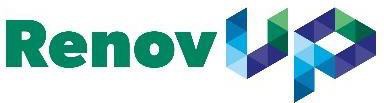 Εκπαιδεύοντας Επικεφαλής Έργων και Υπεύθυνους Εργοταξίων στη διαχείριση έργων που αφορούν στην ανακαίνιση κτιρίων στην ΕυρώπηContract Nb. 2020-1-FR01-KA202-080105 (2020-2023)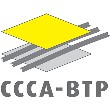 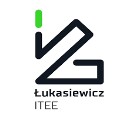 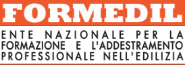 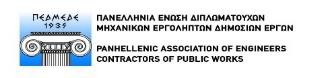 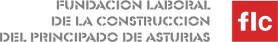 IO2: Διακρατικό σύστημα για την αξιολόγηση και αναγνώριση των μαθησιακών αποτελεσμάτων των υπευθύνων εργοταξίων και των επικεφαλής έργων για εργοτάξια ανακαίνισης κτιρίων με Open BadgesIO2-A2Αναγνώριση των μαθησιακών αποτελεσμάτων των εκπαιδευτικών και των ομάδων-στόχων για την ανακαίνιση των κτιρίων με Open BadgesΚΑΤΕΥΘΥΝΤΗΡΙΕΣ ΓΡΑΜΜΕΣ ΓΙΑ ΤΗΝ ΑΝΑΘΕΣΗ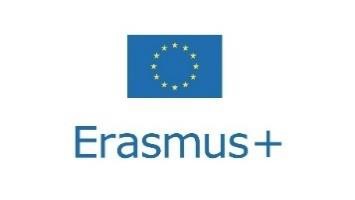 Συντάχθηκε από το CCCA-BTP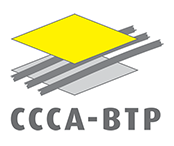 Παρίσι, 28 Ιουλίου 2023Πίνακας ΠεριεχομένωνDisclaimerThe European Commission's support to produce this publication does not constitute an endorsement of its contents, which are the sole responsibility of the authors, and the Commission cannot be held responsible for any use which may be made of the information contained therein.Γενικό πλαίσιοΟι εταίροι συμφώνησαν ότι η αναγνώριση των μαθησιακών αποτελεσμάτων που αναμένονται στο τέλος του έργου RenovUp θα γίνει με τη χρήση του συστήματος Open Badge. "Το Open Badge δεν πρέπει να ταυτίζεται με ένα πιστοποιητικό ή ένα δίπλωμα. Θα πρέπει να μοιράζεται εύκολα στα κοινωνικά δίκτυα, στο Linkedin, στο βιογραφικό σημείωμα κ.λπ. Σε πολλές περιπτώσεις, ο εκδότης του σήματος δεν σκέφτεται την αξία του σήματος σε ένα οικοσύστημα. Πριν ξεκινήσουμε αυτή την περιπέτεια, είναι απαραίτητο να εξετάσουμε την προστιθέμενη αξία για τον δικαιούχο και την αξία του μέσα σε μια κοινότητα" εξηγεί ο Eric Rousselle από το Open Badge Factory (Γαλλία). Το σημαντικό σε αυτή την προσέγγιση είναι να δούμε τι μπορεί να εκτιμηθεί από και για έναν δικαιούχο και τι θα μπορούσε να ενδιαφέρει έναν πιθανό εργοδότη. Δεν πρόκειται σε καμία περίπτωση για ανταγωνισμό με τα διπλώματα, αλλά για την ανάδειξη δεξιοτήτων που δεν έχουν επικυρωθεί ούτε εκτιμηθεί πιο επίσημα. Για παράδειγμα, σε μια σχολή μηχανικών, οι σπουδαστές φεύγουν με το ίδιο δίπλωμα. Πώς μπορείτε να κάνετε τη διαφορά μπροστά σε έναν εργοδότη; Είναι πιθανό να γίνει με ένα Open Badge που πιστοποιεί ένα βραβείο που κέρδισε, έναν ενεργό ρόλο που διαδραμάτισε σε μια νεότερη εταιρεία ή μια συγκεκριμένη αποστολή στο πλαίσιο μιας πρακτικής άσκησης."Τα Open Badges μπορούν τόσο να διευκολύνουν όσο και να προωθήσουν την απασχολησιμότητα: μπορούν να βοηθήσουν στην πρόσληψη εργαζομένων χαμηλής ειδίκευσης, αλλά και να βοηθήσουν μια εταιρεία που αναζητά μια συγκεκριμένη δεξιότητα. Αποτελούν επίσης μια απάντηση στην ταχεία εμφάνιση νέων επαγγελμάτων που προβλέπουν την ανάγκη για πιστοποίηση. Τα Open Badges επιτρέπουν έτσι μεγάλη ευελιξία, δημιουργώντας προσαρμοσμένες, οριζόντιες ή ειδικές εκπαιδευτικές διαδρομές. Η χρήση τους στον κατασκευαστικό τομέα θα αποδείξει ότι ο τομέας μας είναι πιο ανοιχτός και ελκυστικός από ποτέ και ότι μπορεί να προσελκύσει και άλλους ανθρώπους να ενταχθούν σε αυτόν. Και για όσους είναι ήδη ενταγμένοι, τα badges θα αποτελούσαν μια ευκαιρία για τους εργαζόμενους να βελτιώσουν τις δεξιότητές τους και να ξεκινήσουν μαθήματα κατάρτισης που δεν είχαν φανταστεί", λέει η Sandrine Mansoutre από την École Française du Béton (EFB, Γαλλία).Στόχος είναι να αναγνωριστεί η επιτυχής συμμετοχή των εκπαιδευομένων (εκπαιδευτές και διδάσκοντες, αφενός, και διευθυντές εργοταξίων ανακαίνισης και ομαδάρχες, αφετέρου) στην προγραμματισμένη κατάρτιση. Ως εκ τούτου, με την έκδοση ενός συγκεκριμένου Open Badge, θα επιβεβαιώνεται ότι οι εκπαιδευόμενοι έχουν ολοκληρώσει επιτυχώς τις εκπαιδευτικές συνεδρίες που προβλέπονται σε κάθε χώρα εταίρο και για κάθε στοχευόμενο κοινό. Κάθε Open Badge προσδιορίζεται συγκεκριμένα και περιγράφεται με έναν σαφή και ελκυστικό τίτλο. Περιγράφεται επίσης επακριβώς τι αναγνωρίζεται από πλευράς ικανοτήτων και ποια είναι τα κριτήρια αναγνώρισης. Έχουν προσδιοριστεί κατάλληλα οπτικά μέσα ώστε τα Ανοικτά Σήματα να είναι εύκολα αναγνωρίσιμα ως σημαντικά και ελκυστικά.Όλοι οι εταίροι συνεργάστηκαν για τη δημιουργία του περιεχομένου των badges (τίτλοι, περιγραφή, κριτήρια επιλεξιμότητας κ.λπ.). Κατά τη διάρκεια της εργασίας αυτής, ήταν απαραίτητο να σκεφτούν τους αποδέκτες των Open Badges (εκπαιδευόμενοι, αλλά και επιχειρήσεις, οργανισμοί που επικυρώνουν τυπικές και μη τυπικές δεξιότητες, κ.λπ.) Ως εκ τούτου, η αναγνώριση των προβλεπόμενων μαθησιακών αποτελεσμάτων έγινε με τα Open Badges 1 (για εκπαιδευτές/καθηγητές), 2 (για διαχειριστές χώρων ανακαίνισης) και 3 (για ομαδάρχες). Αυτά τα Open Badges θα επιτρέψουν μεγάλη ευελιξία, αναγνωρίζοντας συγκεκριμένες παιδαγωγικές (εκπαιδευτές/καθηγητές) και οριζόντιες (εκπαιδευόμενοι) δεξιότητες, που σχετίζονται με τα μονοπάτια κατάρτισης που προορίζονται για τους διαχειριστές εργοταξίων ανακαίνισης και τους επικεφαλής ομάδων.Διαδικασίες εφαρμογήςΠριν από την εκπαιδευτική περίοδο (για εκπαιδευτές και εκπαιδευόμενους), είναι απαραίτητο να ενημερωθεί κάθε εκπαιδευόμενος σχετικά με τη δυνατότητα αναγνώρισης όλων ή μέρους των μαθησιακών τμημάτων και αποτελεσμάτων με Open Badges. Καλό είναι να τους ενημερώσει για τη διαδικασία και τις μεθόδους αναγνώρισης καθώς και για το ενδιαφέρον απόκτησης και συσσώρευσης των προβλεπόμενων Open Badges. Ως εκ τούτου, είναι σημαντικό να διευκρινιστεί η προστιθέμενη αξία των Open Badges σε σύγκριση με τα υφιστάμενα εθνικά πρότυπα κατάρτισης και τα πλαίσια προσόντων.Για τους υπεύθυνους των χώρων ανακαίνισης και τους επικεφαλής των ομάδων, προτείνουμε να είναι δυνατή η πρόσβαση στα προβλεπόμενα Open Badges με ισοδυναμία, εφόσον τα αποδεικτικά στοιχεία για τις ικανότητες που πρέπει να αποκτηθούν στο τέλος κάθε μπλοκ παρέχονται κατά τη διάρκεια των συνεντεύξεων που θα δημιουργηθούν σε κάθε χώρα. Πιστεύουμε ότι αυτό θα μπορούσε να συμβάλει στην αύξηση της ευαισθητοποίησης για τα προτεινόμενα Open Badges και στην ευρύτερη χρήση τους.Για να απλοποιηθεί η παράδοση των Open Badges το 2023, 2024 και 2025 (ακόμη και αν το έργο RenovUp ολοκληρωθεί, εκτός αν οι εταίροι αποφασίσουν διαφορετικά), το CCCA-BTP θα αναλάβει τη συνδρομή στο Open Badge Factory, επίπεδο υπηρεσίας "Premium" (680 €/έτος) για όλους τους εταίρους του έργου. Με τη συνδρομή αυτή, θα είναι δυνατή η δημιουργία απεριόριστου αριθμού κονκάρδων (έχουν προταθεί δώδεκα αρχικές εκδόσεις στα αγγλικά, γαλλικά, ισπανικά, ιταλικά, πολωνικά και ελληνικά, δηλαδή εβδομήντα δύο εκδόσεις συνολικά), για 15.000 δικαιούχους ετησίως, γεγονός που φαίνεται να καλύπτει σε μεγάλο βαθμό τις ανάγκες μας).Κάθε εταίρος θα μπορεί να εισάγει δεδομένα και να διαδίδει τα Open Badges του σε εθνικό επίπεδο. Ο μόνος όρος είναι ότι τα Open Badges πρέπει να διανεμηθούν στην αρχική τους μορφή. Καμία τροποποίηση δεν θα επιτρέπεται χωρίς διαβούλευση με το CCCA-BTP (συμβαλλόμενο μέρος με το Open Badge Factory).ΕΚΠΑΙΔΕΥΤΕΣ/ΚΑΘΗΓΗΤΕΣ ΥΠΕΥΘΥΝΟΙ ΓΙΑ TΙΣ ΟΜΑΔΕΣ ΣΤΟΧΟΥΣ: Open Badge 1ΣΤΟΧΟΣ: Αναγνώριση της επιτυχούς συμμετοχής των εκπαιδευτών/διδασκόντων σε όλες τις ενότητες στο πλαίσιο της "προετοιμασίας για την εμψύχωση του συστήματος επαγγελματισμού των στοχευμένων διαχειριστών χώρων και των επικεφαλής ομάδων".Με την έκδοση ενός ειδικού Open Badge 1, με δύο μοχλούς (Professional και Expert), ο στόχος είναι να αναγνωριστεί ότι οι εκπαιδευτές/διδάσκοντες έχουν ολοκληρώσει επιτυχώς μια εκπαιδευτική ενότητα και είναι προετοιμασμένοι να χρησιμοποιήσουν τις μεθόδους διδασκαλίας και τα εργαλεία (πλέγματα και διαδικασίες) που αναπτύχθηκαν ειδικά για να μπορέσουν να τρέξουν το σύστημα επαγγελματισμού για τους στοχευόμενους εκπαιδευόμενους (διευθυντές χώρων ανακαίνισης και επικεφαλής ομάδων). Η απόκτηση αυτού του σήματος θα υποδηλώνει ότι είναι έτοιμοι, χάρη στη συμμετοχή τους στη συνεδρία κατάρτισης, να εφαρμόσουν τα μονοπάτια κατάρτισης που προορίζονται για τους εκπαιδευόμενους που αναφέρθηκαν παραπάνω.Υπενθυμίζουμε ότι το σύστημα κατάρτισης που προορίζεται για τους εκπαιδευτές/καθηγητές αποτελείται από πέντε στάδια, συνδυάζοντας μαθήματα σε κέντρα κατάρτισης και ανάλυση καταστάσεων εργασίας σε εργοτάξια ανακαίνισης. Τα προβλεπόμενα Open Badges παραδίδονται ως εξής:Το Open Badge 1 - Επίπεδο 1 (Επαγγελματίας) εκδίδεται μετά το ΣΤΑΔΙΟ 2 (πρώτη παρατήρηση και ανάλυση εργασιακών καταστάσεων σε επιχειρήσεις).Το Open Badge 1 - Επίπεδο 2 (Ειδικός) είναι συνολικό και εκδίδεται μετά το ΣΤΑΔΙΟ 5 (τελικό), μετά την παρουσίαση των προβληματισμών και των παιδαγωγικών αποτελεσμάτων.Το Open Badge 1 - επίπεδο 2 (Ειδικός) αντικαθιστά αυτόματα το Open Badge 1 - επίπεδο 1 (Επαγγελματίας), καθώς αναγνωρίζει τη γνώση πιο σύνθετων δεξιοτήτων.Open Badge 1 - Επίπεδο 1 (Επαγγελματίας)Αναγνώριση οργανισμών: Εθνικοί φορείς (εταίροι του έργου RenovUp)Open Badge 1 - Επίπεδο 2 (Expert)Αναγνώριση οργανισμών: Εθνικοί φορείς (εταίροι του έργου RenovUp)ΥΠΕΥΘΥΝΟΙ ΕΡΓΟΤΑΞΙΩΝ: OPEN BADGE 2ΣΤΟΧΟΣ: Αναγνώριση της κατοχής των τμημάτων δεξιοτήτων που στοχεύει το σύστημα επαγγελματισμού που προορίζεται για τους διαχειριστές εργοταξίων ανακαίνισης.Υπενθυμίζουμε ότι η πλήρης πορεία κατάρτισης αποτελείται από τέσσερα τμήματα:ΜΠΛΟΚ 1: Προετοιμασία εργοταξίου ανακαίνισης.ΜΠΛΟΚ 2: Διαχείριση της επικοινωνίας και των σχέσεων σε ένα εργοτάξιο ανακαίνισης.ΜΠΛΟΚ 3: Διαχείριση των τεχνικών και οργανωτικών πτυχών του εργοταξίου ανακαίνισης.ΜΠΛΟΚ 4: Παραλαβή των εργασιών ανακαίνισης και έλεγχος ποιότητας.Κάθε μπλοκ αποτελείται από διάφορες συνιστώσες .Οι εταίροι δεν στοχεύουν σε ένα συγκεκριμένο επίσημο προσόν που παρέχεται από έναν διαπιστευμένο εθνικό φορέα, αλλά σε μια θεσμική αναγνώριση νέων δεξιοτήτων και ικανοτήτων με κατάλληλα τέσσερα Open Badge: ένα ανά μπλοκ με περισσότερα από το 50% των συστατικών ανά μπλοκ (π.χ. Εάν μόνο δύο συστατικά σε ένα μπλοκ, και τα δύο είναι υποχρεωτικά για το Open Badge), εάν αποκτηθούν τέσσερα Ανοικτά Σήματα, θα παρασχεθεί το τελικό Open Badge).ΠΡΟΫΠΟΘΕΣΕΙΣ ΓΙΑ ΤΗΝ ΕΚΔΟΣΗ OPEN BADGE 2:Ολοκλήρωση των στοιχείων κατάρτισης που οδηγούν στην κατάκτηση των προς αναγνώριση ικανοτήτων.Παρουσίαση των κατάλληλων παραγωγών που θα θεωρηθούν ως απόδειξη αυτών των ικανοτήτων.Είναι επίσης δυνατή η πρόσβαση μέσω αναγνώρισης και επικύρωσης των δεξιοτήτων (μετά από συνέντευξη με παρουσίαση αποδεικτικών στοιχείων).Η αρχή που πρέπει να τηρείται: Ένα ανοικτό σήμα ανά μπλοκ (μερικό)  Στη συνέχεια, ένα Global Open Badge.Οργανισμοί αναγνώρισης: Εθνικοί οργανισμοί (εταίροι του έργου RenovUp)Μερική ανοικτή κονκάρδα "ΠΡΟΕΤΟΙΜΑΣΙΑ ΕΙΔΙΚΟΥ ΕΡΓΑΣΤΗΡΙΟΥ"Μερικό ανοικτό σήμα "ΕΙΔΙΚΟΣ ΔΙΑΧΕΙΡΙΣΤΗΣ ΕΠΙΚΟΙΝΩΝΙΩΝ"Μερικό ανοικτό σήμα "ΕΙΔΙΚΟΣ ΕΡΓΑΣΙΑΚΟΣ ΔΙΑΧΕΙΡΙΣΜΟΣ"Μερικό ανοικτό σήμα "ΕΙΔΙΚΟΣ ΤΕΛΙΚΟΣ ΕΛΕΓΧΟΣ ΠΟΙΟΤΗΤΑΣ"Global Open Badge " EXPERT Renovation Site Manager"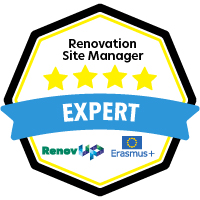 Προϋπόθεση για την απονομή του Global Open Badge: Να έχετε αποκτήσει ΟΛΑ τα επιμέρους Open Badges.Αναγνώριση οργανισμών: Εθνικοί φορείς (εταίροι του έργου RenovUp)ΑΡΧΗΓΟΊ ΟΜΆΔΩΝ ΑΝΑΚΑΊΝΙΣΗΣ: ΑΝΟΙΧΤΌ ΣΉΜΑ 3ΣΤΟΧΟΣ: Αναγνώριση της κατάκτησης των τμημάτων δεξιοτήτων που στοχεύει το σύστημα επαγγελματισμού που προορίζεται για την ανακαίνιση των ηγετών ομάδων.Να υπενθυμίσουμε ότι η πλήρης εκπαιδευτική διαδρομή αποτελείται από τέσσερα μπλοκ:ΜΠΛΟΚ 1: Προετοιμασία ενός χώρου ανακαίνισης.ΜΠΛΟΚ 2: Κατάκτηση της επικοινωνίας και των σχέσεων σε ένα εργοτάξιο ανακαίνισης.ΜΠΛΟΚ 3: Κατάκτηση των τεχνικών και οργανωτικών πτυχών της ομαδικής εργασίας.ΜΠΛΟΚ 4: Παραλαβή των εργασιών ανακαίνισης και ποιοτικός έλεγχος.Κάθε μπλοκ αποτελείται από διάφορες συνιστώσες.Οι εταίροι δεν στοχεύουν σε ένα συγκεκριμένο επίσημο προσόν που παρέχεται από έναν διαπιστευμένο εθνικό φορέα, αλλά σε μια θεσμική αναγνώριση των νέων δεξιοτήτων και ικανοτήτων με κατάλληλα τέσσερα επιμέρους Open Badge: ένα ανά μπλοκ με περισσότερα από το 50% των συστατικών ανά μπλοκ (π.χ. Εάν μόνο δύο συστατικά σε ένα μπλοκ, και τα δύο είναι υποχρεωτικά για το Open Badge), εάν αποκτηθούν τέσσερα Open Badge, θα παρασχεθεί το τελικό GLOBAL OPEN BADGE.ΠΡΟΫΠΟΘΕΣΕΙΣ ΓΙΑ ΤΗΝ ΕΚΔΟΣΗ ΤΩΝ OPEN BADGES 3:Ολοκλήρωση των στοιχείων κατάρτισης που οδηγούν στην κατάκτηση των προς αναγνώριση ικανοτήτων.Παρουσίαση των κατάλληλων παραγωγών που θα θεωρηθούν ως απόδειξη αυτών των ικανοτήτων.Προϋπόθεση για την απονομή του Global Open Badge: Είναι επίσης δυνατή η πρόσβαση μέσω αναγνώρισης και επικύρωσης των δεξιοτήτων (μετά από συνέντευξη με παρουσίαση αποδεικτικών στοιχείων).Η αρχή που πρέπει να τηρείται: ΕΝΑ OPEN BADGE ΑΝΑ ΜΠΛΟΚ (μερικό)  Στη συνέχεια, ΕΝΑ OPEN BADGEΜερική ανοικτή κονκάρδα "ΕΙΔΙΚΟΤΗΤΑ ΠΡΟΕΤΟΙΜΑΣΙΑ ΕΡΓΑΣΤΗΡΙΟΥ"Μερικό Ανοιχτό Σήμα "ΕΙΔΙΚΟΣ ΕΠΙΚΟΙΝΩΝΙΑΣ"Μερικό ανοικτό σήμα "ΕΙΔΙΚΕΣ ΤΕΧΝΙΚΕΣ & ΟΡΓΑΝΩΤΙΚΕΣ ΠΛΕΥΡΕΣ"Μερικό ανοικτό σήμα "ΤΕΛΙΚΟΣ ΕΛΕΓΧΟΣ ΠΟΙΟΤΗΤΑΣ"Παγκόσμιο ανοικτό σήμα "EXPERT Renovation SITE TEAM LEADER"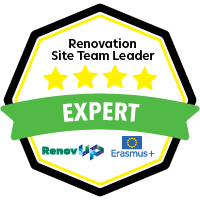 Προϋπόθεση για την απονομή του Global Open Badge: Έχοντας αποκτήσει ΟΛΑ τα επιμέρους Open Badges.Οργανισμοί αναγνώρισης: Εθνικοί φορείς (εταίροι του έργου RenovUp)Διαδικασίες για την παράδοση των Open BadgesΣεμινάρια - Open Badge FactoryΓια να αποκτήσετε πρόσβαση στα σήματα Open Badge και να εκδώσετε Open BadgesΔικτυακός τόπος: https://openbadgefactory.com/frΣύνδεση: easyecvet@ccca-btp.frΚωδικός πρόσβασης: Epierre2022!!Μόλις βρεθείτε στην πρώτη σελίδα "επιλέξτε τον οργανισμό σας", κάντε κλικ στο "CCCA-BTP RenovUp" (βλ. παρακάτω).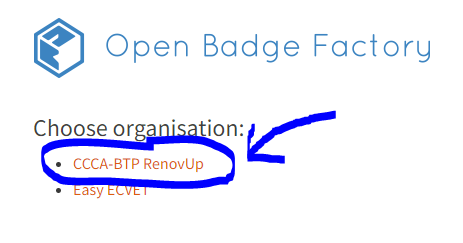 Βρίσκεστε στη σωστή σελίδα 😊.Κάντε κλικ στο "Εργαλεία εκδότη"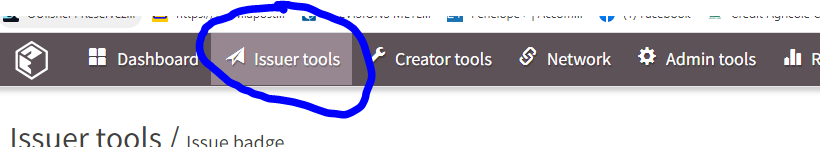 Τα 5 διαφορετικά βήματα που πρέπει να ακολουθήσετε θα εμφανιστούν στο επάνω μέρος της οθόνης. Πρέπει να κάνετε κλικ σε κάθε βήμα για να μεταβείτε στο επόμενο.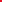 Επιλέξτε το Ανοικτό Σήμα προς έκδοση (χρησιμοποιήστε τη μηχανή αναζήτησης): στη συνέχεια θα εμφανιστεί ο κατάλογος των Ανοικτών Σημάτων προς έκδοση στη γλώσσα σας.Στη συνέχεια, ακολουθήστε τα διάφορα βήματα που υποδεικνύονται στην επάνω μπάρα της σελίδας (βλ. παρακάτω), κάνοντας διαδοχικά κλικ σε κάθε βήμα (από το 1 έως το 5).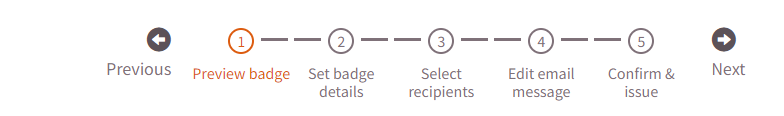 Για το βήμα 3, προσθέστε τη διεύθυνση αλληλογραφίας του/των δικαιούχου(ων) (μην ξεχάσετε να μετακινηθείτε στις σελίδες για να δείτε το πεδίο που πρέπει να συμπληρώσετε).Για το βήμα 4, χρησιμοποιήστε την αντιγραφή και επικόλληση των έτοιμων προτάσεων από την περιγραφή του Open Badge (στο τέλος).Στο τέλος του βήματος 5 μην ξεχάσετε να κάνετε κλικ στο "Issue badge" στο κάτω μέρος της σελίδας.Έχει τελειώσει 😊.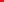 Οργανισμοί που αποδίδουν τα Open BadgesΓαλλία: CCCA-BTPΙσπανία: FUNDACIÓN LABORAL DE LA CONSTRUCCIÓN DEL PRINCIPADO DE ASTURIASΙταλία: FORMEDILΠολωνία: Łukasiewicz - Instytut Technologii Eksploatacji / Centrum Badań Edukacji Zawodowej i Zarządzania InnowacjamiΕλλάδα: PEDMEDEOpen Badges και η περιγραφή τους στις γλώσσες της εταιρικής σχέσηςGLOSSARY/ GLOSSAIRE/ GLOSARIO/ GLOSSARIO/ GLOSARIUSZ/ ΓΛΩΣΣΑΡΙΟTRAINERS/TEACHERS RESPONSIBLE FOR THE PROFESSIONALIZATION OF BUILDING RENOVATION SITE MANAGERS AND TEAM LEADERS - Open Badge 1SITE MANAGERS WHO PARTICIPATED IN THE RENOVUP PROFESSIONALIZATION SCHEME - Open Badge 2TEAM LEADERS WHO PARTICIPATED IN THE RENOVUP PROFESSIONALIZATION SCHEME - Open Badge 3GRAPHIC DESIGN/ GRAPHISME/ DISEÑO GRÁFICO/ DESIGN GRAFICO/ PROJEKT GRAFICZNY/ ΓΡΑΦΙΚΟΣ ΣΧΕΔΙΑΣΜΟΣFrançais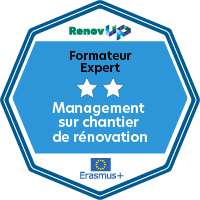 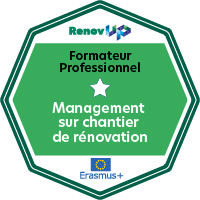 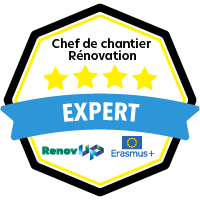 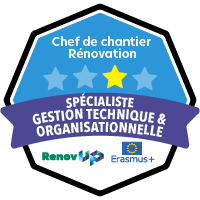 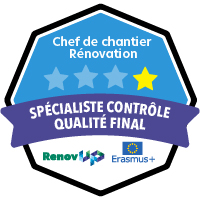 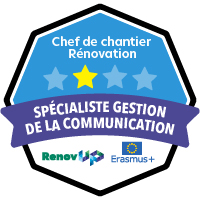 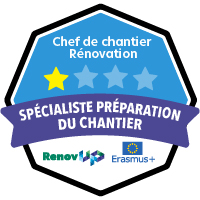 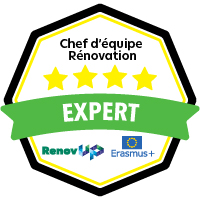 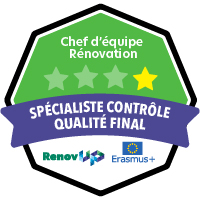 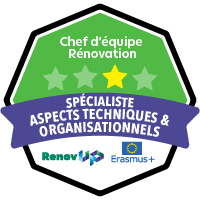 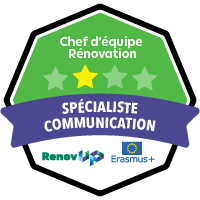 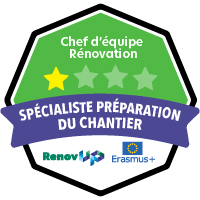 Español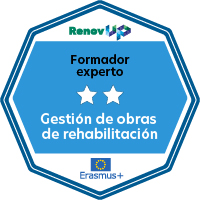 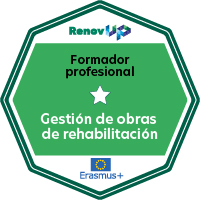 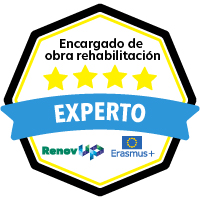 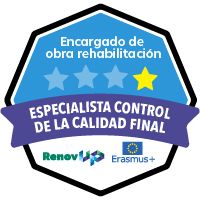 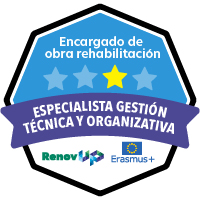 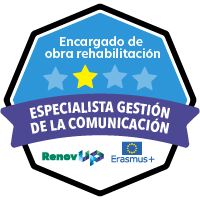 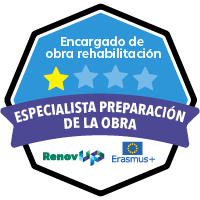 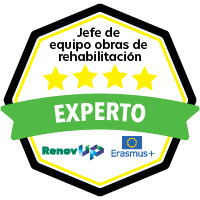 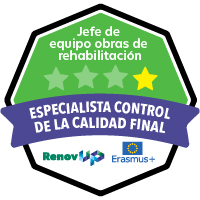 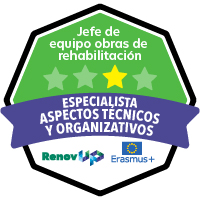 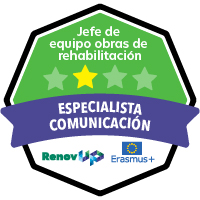 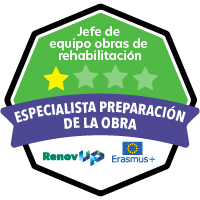 Italiano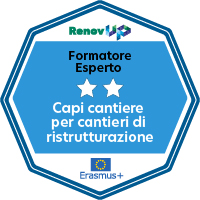 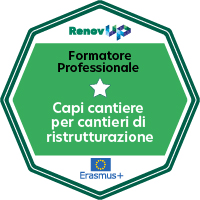 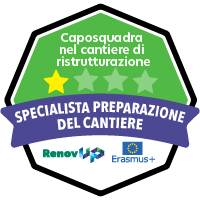 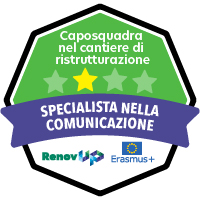 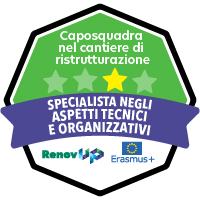 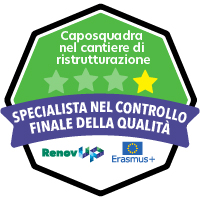 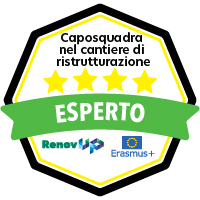 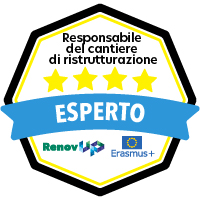 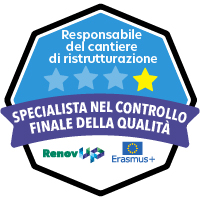 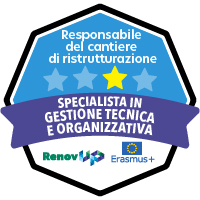 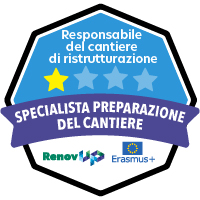 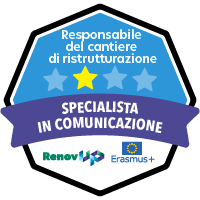 Polski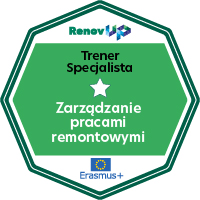 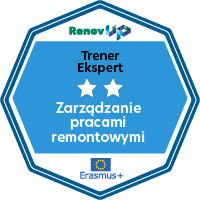 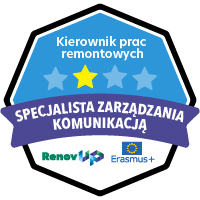 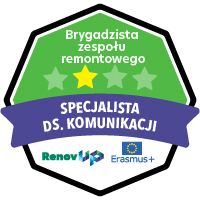 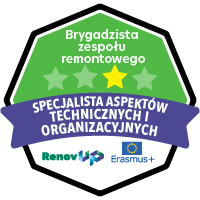 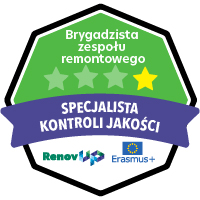 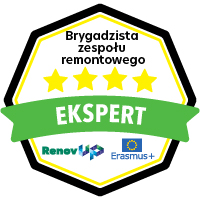 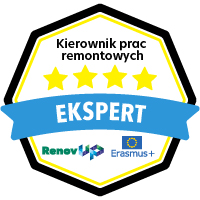 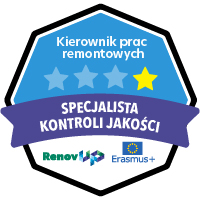 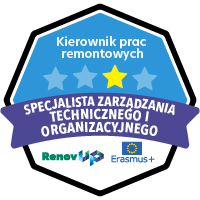 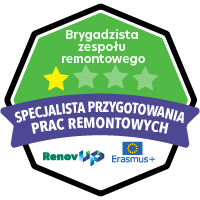 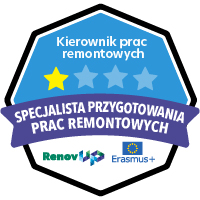 Ελληνική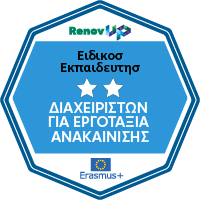 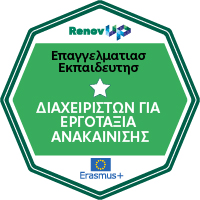 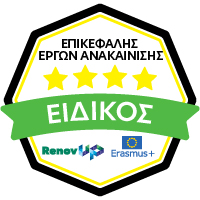 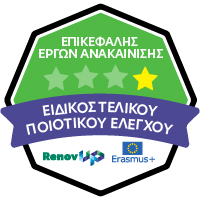 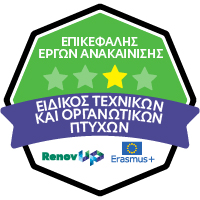 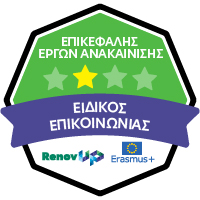 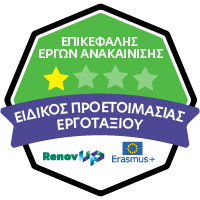 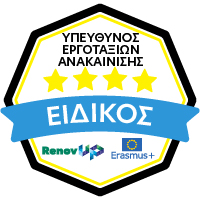 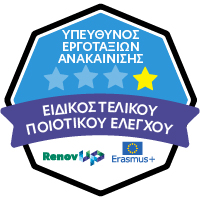 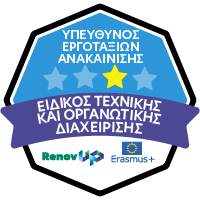 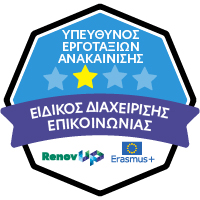 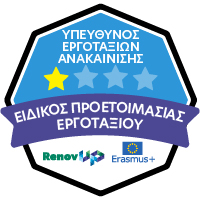 DESCRIPTOR IN ENGLISHTRAINERS/TEACHERS: OPEN BADGE level 1 and 2RENOVATION SITE MANAGERRENOVATION TEAM LEADERThe badge will be delivered to the beneficiary by email. We suggest the following model, to be filled in the delivery tool of the Open Badge Factory website.Subject of the e-mail:   Your Open Badge obtained via RenovUp.Message body: Hello, we are pleased to send you the Open Badge you have obtained following your training in the RenovUp project and we congratulate you. Text of the button link: click on this link to get your badge.Footer of the message: This Open Badge is from the RenovUp project, a strategic partnership project funded by the Erasmus Agency, which aims to facilitate the training of site managers and foremen on building renovation sites.DESCRIPTOR IN FRENCH / DESCRIPTEUR EN FRANÇAISFORMATEURS/TUTEURS : OPEN BADGE niveaux 1 et 2CHEF DE CHANTIER RÉNOVATIONCHEF D’ÉQUIPE RÉNOVATIONLe badge sera délivré au bénéficiaire par courrier électronique. Nous proposons le modèle suivant, à remplir dans l'outil de livraison sur le site web de l'Open Badge Factory.Objet du courriel : Votre badge ouvert obtenu grâce à RenovUp.Corps du message : Bonjour, nous avons le plaisir de vous envoyer l'Open Badge que vous avez obtenu à la suite de votre formation dans le cadre du projet RenovUp, OU à la suite de la reconnaissance de vos compétences, et nous vous félicitons.Texte du lien : cliquez sur ce lien pour obtenir votre badge.Message footer : Cet Open Badge fait partie du projet RenovUp, un projet de partenariat stratégique financé par l'Agence Erasmus, qui vise à faciliter la formation des chefs de chantier et des contremaîtres sur les chantiers de rénovation de bâtiments.DESCRIPTOR IN SPANISH / DESCRIPTOR EN ESPAÑOLFORMADORES/PROFESORES: INSIGNIA ABIERTA niveles 1 y 2ENCARGADO/A DE OBRAS DE REHABILITACIÓNJEFE/A DE EQUIPO DE OBRAS DE REHABILITACIÓNLa insignia se entregará al beneficiario por correo electrónico. Sugerimos el siguiente modelo, que deberá rellenarse en la herramienta de entrega del sitio web de Open Badge FactoryAsunto del correo electrónico:   Su Insignia Abierta obtenida a través de RenovUPCuerpo del mensaje: Hola, nos complace enviarle la Insignia Abierta que ha obtenido tras su formación en el proyecto RenovUp y le felicitamos. Texto del enlace del botón: haga clic en este enlace para obtener su insignia.Pie del mensaje: Esta Insignia Abierta pertenece al proyecto RenovUp, un proyecto de asociación estratégica financiado por la Agencia Erasmus, cuyo objetivo es facilitar la formación de encargados/as de obra y jefes/as de equipo en las obras de rehabilitación de edificios.DESCRIPTOR IN ITALIAN / DESCRITTORE IN ITALIANOFORMATORI/INSEGNANTI: OPEN BADGE livello 1 e 2RESPONSABILE DEL CANTIERE DI RISTRUTTURAZIONE: CAPOSQUADRA NEI CANTIERI DI RISTRUTTURAZIONE:Il badge sarà consegnato al beneficiario via e-mail. Suggeriamo il seguente modello, da compilare nel delivery tool del sito Open Badge FactoryOggetto dell’ e-mail: Il tuo Open Badge ottenuto tramite RenovUPCorpo del messaggio: Ciao, siamo lieti di inviarti l'Open Badge che hai ottenuto a seguito della tua formazione nel progetto RenovUp e ci congratuliamo con te.Testo del collegamento: clicca su questo link per ottenere il tuo badge.Piè di pagina del messaggio: Questo Open Badge fa parte del progetto RenovUp, un progetto di partenariato strategico finanziato dall'Agenzia Erasmus, che mira a facilitare la formazione di direttori di cantiere e capisquadra nei cantieri di ristrutturazione edilizia.DESCRIPTOR IN POLISH / DESKRYPTOR PO POLSKUNAUCZYCIELE/TRENERZY: OPEN BADGE poziom 1 i poziom 2KIEROWNIK PRAC REMONTOWYCH: BRYGADZISTA  ZESPOŁU REMONTOWEGOThe badge will be delivered to the beneficiary by email. We suggest the following model, to be filled in the delivery tool of the Open Badge Factory websiteSubject of the e-mail:     Twoja Odznaka uzyskana w projekcie RenovUPMessage Body: Witamy, mamy przyjemność przesłać Ci Odznakę uzyskaną po szkoleniu w projekcie RenovUp. Gratulujemy. Button link: Kliknij ten link, aby otrzymać Odznakę.Footer of the message: Ta Odznaka została uzyskana w ramach projektu RenovUp, strategicznego projektu partnerstwa finansowanego z Programu Erasmus+, którego celem jest rozwój zawodowy średniej kadry menadżerskiej branży budowlanej w zakresie remontowania budynków.DESCRIPTOR IN GREEK / ΠΕΡΙΓΡΑΦΗ ΣΤΑ ΕΛΛΗΝΙΚΑΕΚΠΑΙΔΕΥΤΕΣ/ΚΑΘΗΓΗΤΕΣ: OPEN BADGE επίπεδο 1 και 2ΔΙΑΧΕΙΡΙΣΤΗΣ ΕΡΓΟΤΑΞΙΟΥ ΑΝΑΚΑΙΝΙΣΗΣ: ΕΠΙΚΕΦΑΛΗΣ ΤΗΣ ΟΜΑΔΑΣ ΑΝΑΚΑΙΝΙΣΗΣ:Η κονκάρδα θα παραδοθεί στον δικαιούχο μέσω ηλεκτρονικού ταχυδρομείου. Προτείνουμε το ακόλουθο υπόδειγμα, το οποίο πρέπει να συμπληρωθεί στο εργαλείο παράδοσης του δικτυακού τόπου Open Badge Factory.Θέμα του ηλεκτρονικού ταχυδρομείου:   Το Open Badge που αποκτήσατε μέσω του RenovUp.Σώμα μηνύματος: Γεια σας, είμαστε στην ευχάριστη θέση να σας στείλουμε το Open Badge που αποκτήσατε μετά την εκπαίδευσή σας στο πρόγραμμα RenovUp και σας συγχαίρουμε. Κείμενο του συνδέσμου του κουμπιού: κάντε κλικ σε αυτόν τον σύνδεσμο για να λάβετε το σήμα σας.Υποσέλιδο του μηνύματος: Αυτό το Open Badge προέρχεται από το έργο RenovUp, ένα έργο στρατηγικής σύμπραξης που χρηματοδοτείται από τον Οργανισμό Erasmus, το οποίο έχει ως στόχο να διευκολύνει την κατάρτιση των διαχειριστών και εργοδηγών εργοταξίων σε εργοτάξια ανακαίνισης κτιρίων.ΕπίλογοςΗ προτεινόμενη προσέγγιση μπορεί να θεωρηθεί καινοτόμος, καθώς οι εταίροι κατάφεραν να προσδιορίσουν κοινά κριτήρια ανάθεσης που μπορούν να εφαρμοστούν σε όλες τις χώρες που συμμετέχουν στο πείραμα. Θα πρέπει να υπενθυμίσουμε ότι ο στόχος δεν είναι να ανταγωνιστεί τα εθνικά συστήματα πιστοποίησης ή την επίσημη αναγνώριση των μαθησιακών αποτελεσμάτων, αλλά μάλλον να αναγνωρίσουν οι οργανισμοί-εταίροι τις επαγγελματικές δεξιότητες των εκπαιδευτών, των διαχειριστών εργοταξίων και των επικεφαλής ομάδων που εργάζονται σε εργοτάξια ανακαίνισης κτιρίων με τρόπο που να ενισχύει την αξία τους.Με τον τρόπο αυτό, το RenovUp υπογραμμίζει την ανάγκη να γίνει σαφής διάκριση μεταξύ των ειδικών δεξιοτήτων που πρέπει να χρησιμοποιούνται σε αυτά τα εργοτάξια, οι οποίες αντιστοιχούν στις προσδοκίες των ενδιαφερόμενων εταιρειών αφενός, και των υπεύθυνων εργοταξίων και των επικεφαλής ομάδων αφετέρου. Με αυτόν τον τρόπο, τα ιδιαίτερα χαρακτηριστικά των έργων ανακαίνισης κτιρίων λαμβάνονται υπόψη στις διαδικασίες απονομής των Open Badges. Οι κάτοχοι των Open Badges θα μπορούν να αναδεικνύουν τις συγκεκριμένες, σαφώς προσδιορισμένες δεξιότητές τους στο βιογραφικό τους σημείωμα και με οποιονδήποτε άλλο τρόπο θεωρούν σχετικό με την επαγγελματική τους σταδιοδρομία.Η φάση των Open Badges βρίσκεται σε πρώιμο στάδιο. Το σύστημα για την παράδοση των Open Badges, που βασίζεται στην πλατφόρμα Open Badges Factory, θα είναι λειτουργικό από τον Ιούνιο του 2023. Οι διαδικασίες χορήγησης είναι γνωστές σε όλους τους εταίρους και το CCCA-BTP έχει δεσμευτεί, τουλάχιστον για τα επόμενα δύο χρόνια και ενδεχομένως για μεγαλύτερο χρονικό διάστημα, να παρέχει δωρεάν πρόσβαση σε όλους τους εταίρους μέσω του Open Badge Factory. Προβλέπεται ότι όλοι οι δικαιούχοι των πειραματικών διαδρομών επαγγελματισμού θα λάβουν Open Badges το αργότερο μέχρι τον Οκτώβριο του 2023 (βλ. την έκθεση "IO4-A2. Προσαρμογή του διακρατικού συστήματος τοποθέτησης, υποστήριξης και επαγγελματοποίησης σύμφωνα με τα αποτελέσματα των πειραμάτων. Προσδιορισμός των σημείων επαγρύπνησης - ΤΕΛΙΚΗ ΕΚΘΕΣΗ" για λεπτομέρειες σχετικά με τα πειράματα σε κάθε χώρα σύμπραξης).Μέχρι το τέλος Ιουλίου 2023, τα Open Badges αποδόθηκαν σε 23 συμμετέχοντες (επικεφαλής ομάδων που εργάζονται σε εργοτάξια ανακαίνισης) στην Ελλάδα και σε έξι εκπαιδευτές στη Γαλλία. Στις υπόλοιπες χώρες δεν απονεμήθηκαν Open Badges, επειδή το 50% των συστατικών στοιχείων δεν υπερκαλύφθηκε σε κανένα μπλοκ. Ωστόσο, οι εταίροι σκοπεύουν να παραδώσουν πρόσθετα Open Badges με διαδικασίες ισοδυναμίας, αρχής γενομένης από τον Σεπτέμβριο του 2023.Η χρήση ενός συστήματος ισοδυναμίας, πέραν των μαθημάτων κατάρτισης που παρακολουθούν οι διαχειριστές χώρων και οι επικεφαλής ομάδων, μπορεί να συμβάλει στη βελτίωση της διάδοσης των Ανοικτών Σήματων, τα οποία δεν θα συνδέονται με την υποχρέωση παρακολούθησης κατάρτισης, αλλά με την ανάγκη απόδειξης των δεξιοτήτων. Με τον τρόπο αυτό, οι εταίροι επιθυμούν να καταδείξουν ότι προνομιούχο και αναγνωρισμένο είναι το αποτέλεσμα της μάθησης και όχι η διαδρομή που οδηγεί σε αυτό (η οποία μπορεί να είναι η κατάρτιση ή η επαγγελματική εμπειρία). Το σύστημα είναι διαφανές, καθώς τα κριτήρια για την απονομή των Open Badges προσδιορίζονται σαφώς για κάθε κοινό: εκπαιδευτές/εκπαιδευτές, διευθυντές εργοταξίων ανακαίνισης και ομαδάρχες.Από τον Σεπτέμβριο του 2023, προβλέπεται επίσης η χρήση τους για την επικύρωση και αναγνώριση νέων δεξιοτήτων και ικανοτήτων που δεν καλύπτονται από τα πρότυπα κατάρτισης και τα πλαίσια προσόντων, ώστε να δοθεί μεγαλύτερη προβολή στα ειδικά προσόντα που σχετίζονται με τα εργοτάξια ανακαίνισης.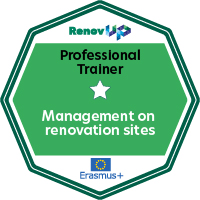 Κοινές/διακρατικές δεξιότητες/ικανότητες που αναγνωρίζονται με το Open Badge 1 - Επίπεδο 1Όροι για την απονομή του Open Badge 1 - Επίπεδο 1(Να προσκομιστούν αποδεικτικά στοιχεία)ΣΤΑΔΙΟ 1:Κατανόηση της μάθησης με βάση την εργασία για τους διαχειριστές εργοταξίων ανακαίνισης και τους επικεφαλής ομάδων.Γνώση του εθνικού συστήματος κατάρτισης που απευθύνεται σε μεσαία στελέχη για χώρους ανακαίνισης.Γνώση των βασικών αρχών της μάθησης με βάση την εργασία.Κατάκτηση των κύριων αρχών, μεθόδων και εργαλείων για την παρατήρηση και ανάλυση καταστάσεων εργασίας που μπορούν να ενσωματωθούν στις διαδικασίες μάθησης.Να έχει συμμετάσχει πλήρως στα στάδια 1 & 2 (συμπεριλαμβανομένης τουλάχιστον μίας ανάλυσης εργασιακών καταστάσεων).Έχοντας παρουσιάσει τα ακόλουθα αποτελέσματα:Ανάλυση των παρατηρούμενων καταστάσεων εργασίας για την περαιτέρω ενσωμάτωση στη διαδικασία μάθησης (ή κατάρτισης).Αρχική αξιολόγηση των παρατηρούμενων δεξιοτήτων του εκπαιδευόμενου.ΣΤΑΔΙΟ 2:Ανάλυση των εργασιακών καταστάσεων στις επιχειρήσεις και ενσωμάτωσή τους στη διαδικασία επαγγελματικής κατάρτισης με κατάλληλα εργαλεία.Γνώση του εθνικού συστήματος κατάρτισης που απευθύνεται σε μεσαία στελέχη για χώρους ανακαίνισης.Γνώση των βασικών αρχών της μάθησης με βάση την εργασία.Κατάκτηση των κύριων αρχών, μεθόδων και εργαλείων για την παρατήρηση και ανάλυση καταστάσεων εργασίας που μπορούν να ενσωματωθούν στις διαδικασίες μάθησης.Να έχει συμμετάσχει πλήρως στα στάδια 1 & 2 (συμπεριλαμβανομένης τουλάχιστον μίας ανάλυσης εργασιακών καταστάσεων).Έχοντας παρουσιάσει τα ακόλουθα αποτελέσματα:Ανάλυση των παρατηρούμενων καταστάσεων εργασίας για την περαιτέρω ενσωμάτωση στη διαδικασία μάθησης (ή κατάρτισης).Αρχική αξιολόγηση των παρατηρούμενων δεξιοτήτων του εκπαιδευόμενου.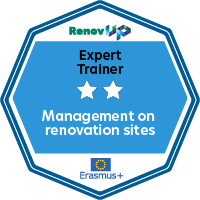 Κοινές/διακρατικές δεξιότητες/ικανότητες που θα αναγνωριστούν με το Open Badge 1 - Επίπεδο 2Προϋποθέσεις για την απονομή του Open Badge 1 - Επίπεδο 2(Να προσκομιστούν αποδεικτικά στοιχεία)ΣΤΑΔΙΟ 1:Κατανόηση της μάθησης με βάση την εργασία για τους διαχειριστές εργοταξίων ανακαίνισης και τους επικεφαλής ομάδων.Γνώση του εθνικού συστήματος κατάρτισης που απευθύνεται σε μεσαία στελέχη για χώρους ανακαίνισης.Γνώση των βασικών αρχών της μάθησης με βάση την εργασία.Κατάκτηση των κύριων αρχών, μεθόδων και εργαλείων για την παρατήρηση και ανάλυση καταστάσεων εργασίας που μπορούν να ενσωματωθούν στις διαδικασίες μάθησης.Να έχει συμμετάσχει πλήρως στα στάδια 1 & 2 (συμπεριλαμβανομένης τουλάχιστον μίας ανάλυσης εργασιακών καταστάσεων).Έχοντας παρουσιάσει τα ακόλουθα αποτελέσματα:Ανάλυση των παρατηρούμενων καταστάσεων εργασίας για την περαιτέρω ενσωμάτωση στη διαδικασία μάθησης (ή κατάρτισης).Αρχική αξιολόγηση των παρατηρούμενων δεξιοτήτων του εκπαιδευόμενου.ΣΤΑΔΙΟ 2:Ανάλυση των εργασιακών καταστάσεων στις επιχειρήσεις και ενσωμάτωσή τους στη διαδικασία επαγγελματικής κατάρτισης με κατάλληλα εργαλεία.Γνώση του εθνικού συστήματος κατάρτισης που απευθύνεται σε μεσαία στελέχη για χώρους ανακαίνισης.Γνώση των βασικών αρχών της μάθησης με βάση την εργασία.Κατάκτηση των κύριων αρχών, μεθόδων και εργαλείων για την παρατήρηση και ανάλυση καταστάσεων εργασίας που μπορούν να ενσωματωθούν στις διαδικασίες μάθησης.Να έχει συμμετάσχει πλήρως στα στάδια 1 & 2 (συμπεριλαμβανομένης τουλάχιστον μίας ανάλυσης εργασιακών καταστάσεων).Έχοντας παρουσιάσει τα ακόλουθα αποτελέσματα:Ανάλυση των παρατηρούμενων καταστάσεων εργασίας για την περαιτέρω ενσωμάτωση στη διαδικασία μάθησης (ή κατάρτισης).Αρχική αξιολόγηση των παρατηρούμενων δεξιοτήτων του εκπαιδευόμενου.Το παραπάνω μέρος απαλλάσσεται από την υποχρέωση αν είστε κάτοχος του Open Badge 1 - Επίπεδο 1Το παραπάνω μέρος απαλλάσσεται από την υποχρέωση αν είστε κάτοχος του Open Badge 1 - Επίπεδο 1Το παραπάνω μέρος απαλλάσσεται από την υποχρέωση αν είστε κάτοχος του Open Badge 1 - Επίπεδο 1ΣΤΑΔΙΟ 3:Κατάκτηση των εργαλείων διάγνωσης των εκπαιδευτικών αναγκών και της προόδου των εκπαιδευομένων, σύμφωνα με τους μαθησιακούς στόχους και τις καταστάσεις εργασίας.Να γνωρίζει πώς να εφαρμόζει στην πράξη, με κριτικό και αποστασιοποιημένο τρόπο, τις κύριες αρχές, μεθόδους και εργαλεία κατά την παρατήρηση και ανάλυση των καταστάσεων εργασίας και της εξέλιξης των μαθητών στην επιχείρηση.Να γνωρίζει πώς να κατασκευάζει ακολουθίες διδασκαλίας στο κέντρο κατάρτισης, λαμβάνοντας υπόψη τις επαγγελματικές καταστάσεις και την εξέλιξη των εκπαιδευομένων στην επιχείρηση.Να μπορεί κανείς να προσαρμόζει τις μεθόδους και τα εργαλεία στα μέσα που διαθέτει στο δικό του επαγγελματικό πλαίσιο.Έχοντας συμμετάσχει πλήρως στα στάδια 3, 4 & 5 (συμπεριλαμβανομένης τουλάχιστον μιας ανάλυσης καταστάσεων εργασίας και τουλάχιστον μιας αξιολόγησης της προόδου του εκπαιδευόμενου).Έχοντας παρουσιάσει τα ακόλουθα αποτελέσματα:Χρησιμοποίησαν τους τρεις προτεινόμενους τύπους πλεγμάτων και προέβησαν σε κριτική ανάλυση του πειραματισμού τους.Παραγωγή πλήρους περιγραφής μιας τουλάχιστον ακολουθίας διδασκαλίας στην οποία θα περιλαμβάνονται οι καταστάσεις εργασίας και η παρατηρούμενη πρόοδος του μαθητή.ΣΤΑΔΙΟ 4:Ανάλυση της προόδου των εκπαιδευομένων στην επιχείρηση και συνεκτίμησή της στη διαδικασία επαγγελματικής κατάρτισης.Να γνωρίζει πώς να εφαρμόζει στην πράξη, με κριτικό και αποστασιοποιημένο τρόπο, τις κύριες αρχές, μεθόδους και εργαλεία κατά την παρατήρηση και ανάλυση των καταστάσεων εργασίας και της εξέλιξης των μαθητών στην επιχείρηση.Να γνωρίζει πώς να κατασκευάζει ακολουθίες διδασκαλίας στο κέντρο κατάρτισης, λαμβάνοντας υπόψη τις επαγγελματικές καταστάσεις και την εξέλιξη των εκπαιδευομένων στην επιχείρηση.Να μπορεί κανείς να προσαρμόζει τις μεθόδους και τα εργαλεία στα μέσα που διαθέτει στο δικό του επαγγελματικό πλαίσιο.Έχοντας συμμετάσχει πλήρως στα στάδια 3, 4 & 5 (συμπεριλαμβανομένης τουλάχιστον μιας ανάλυσης καταστάσεων εργασίας και τουλάχιστον μιας αξιολόγησης της προόδου του εκπαιδευόμενου).Έχοντας παρουσιάσει τα ακόλουθα αποτελέσματα:Χρησιμοποίησαν τους τρεις προτεινόμενους τύπους πλεγμάτων και προέβησαν σε κριτική ανάλυση του πειραματισμού τους.Παραγωγή πλήρους περιγραφής μιας τουλάχιστον ακολουθίας διδασκαλίας στην οποία θα περιλαμβάνονται οι καταστάσεις εργασίας και η παρατηρούμενη πρόοδος του μαθητή.ΣΤΑΔΙΟ 5:Ενσωμάτωση με βιώσιμο τρόπο της παρατήρησης των καταστάσεων εργασίας και της προόδου του εκπαιδευόμενου στην επιχείρηση στις διδακτικές πρακτικές στο κέντρο κατάρτισης.Να γνωρίζει πώς να εφαρμόζει στην πράξη, με κριτικό και αποστασιοποιημένο τρόπο, τις κύριες αρχές, μεθόδους και εργαλεία κατά την παρατήρηση και ανάλυση των καταστάσεων εργασίας και της εξέλιξης των μαθητών στην επιχείρηση.Να γνωρίζει πώς να κατασκευάζει ακολουθίες διδασκαλίας στο κέντρο κατάρτισης, λαμβάνοντας υπόψη τις επαγγελματικές καταστάσεις και την εξέλιξη των εκπαιδευομένων στην επιχείρηση.Να μπορεί κανείς να προσαρμόζει τις μεθόδους και τα εργαλεία στα μέσα που διαθέτει στο δικό του επαγγελματικό πλαίσιο.Έχοντας συμμετάσχει πλήρως στα στάδια 3, 4 & 5 (συμπεριλαμβανομένης τουλάχιστον μιας ανάλυσης καταστάσεων εργασίας και τουλάχιστον μιας αξιολόγησης της προόδου του εκπαιδευόμενου).Έχοντας παρουσιάσει τα ακόλουθα αποτελέσματα:Χρησιμοποίησαν τους τρεις προτεινόμενους τύπους πλεγμάτων και προέβησαν σε κριτική ανάλυση του πειραματισμού τους.Παραγωγή πλήρους περιγραφής μιας τουλάχιστον ακολουθίας διδασκαλίας στην οποία θα περιλαμβάνονται οι καταστάσεις εργασίας και η παρατηρούμενη πρόοδος του μαθητή.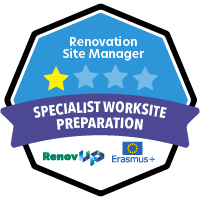 Κοινές/διακρατικές δεξιότητες/ικανότητες που πρέπει να αναγνωριστούν με το Open Badge Προετοιμασία εργοταξίουΠροϋποθέσεις για την απονομή του Open Badge Προετοιμασία εργοταξίου(Να προσκομιστούν αποδεικτικά στοιχεία)Συνιστώσα 1.1: Βιβλιογραφική ανασκόπηση των συνιστωσών του έργου ανακαίνισηςΕντοπισμός και συλλογή εγγράφων που σχετίζονται ειδικά με έργα ανακαίνισης Ανάλυση δεδομένων και εντοπισμός κρίσιμων σημείωνΑναφορά και πρόταση βελτιώσεων, αλλαγών ή λύσεων, εάν είναι απαραίτητο. Έχοντας ολοκληρώσει τουλάχιστον τρεις από τις πέντε συνιστώσες Ή Να προσκομίσει απόδειξη της κατάκτησης των ικανοτήτων στις οποίες στοχεύουν οι συνιστώσες, μετά από προηγούμενη διαδικασία τοποθέτησης .Έχοντας παράσχει τα ακόλουθα αποτελέσματα:Κατάλογος εγγράφων που εντοπίστηκαν σε σχέση με το σχεδιαζόμενο έργο ανακαίνισης, με σχόλια.Ανάλυση των κατάλληλων διαγνωστικών μεθόδων.Ανάλυση των κρίσιμων σημείων που παρατηρήθηκαν κατά την προπαρασκευαστική επίσκεψη.Σχεδιασμός και διάταξη του σχεδιαζόμενου χώρου ανακαίνισης, με βάση τα συγκεκριμένα στοιχεία του.Σχεδιασμός, διαδικασίες και σταδιακή υλοποίηση των παρεμβάσεων στον συγκεκριμένο χώρο ανακαίνισης.Συνιστώσα 1.2. Μέθοδοι διάγνωσης των υφιστάμενων κτιρίων και χώρων πριν από την παρέμβασηΠροσδιορισμός των διαφόρων διαγνωστικών διαδικασιών/μεθόδων/τεχνικών που είναι δυνατές σε έργα ανακαίνισηςΚαθορισμός/επιλογή της κατάλληλης διαγνωστικής μεθόδου (-ων)Έχοντας ολοκληρώσει τουλάχιστον τρεις από τις πέντε συνιστώσες Ή Να προσκομίσει απόδειξη της κατάκτησης των ικανοτήτων στις οποίες στοχεύουν οι συνιστώσες, μετά από προηγούμενη διαδικασία τοποθέτησης .Έχοντας παράσχει τα ακόλουθα αποτελέσματα:Κατάλογος εγγράφων που εντοπίστηκαν σε σχέση με το σχεδιαζόμενο έργο ανακαίνισης, με σχόλια.Ανάλυση των κατάλληλων διαγνωστικών μεθόδων.Ανάλυση των κρίσιμων σημείων που παρατηρήθηκαν κατά την προπαρασκευαστική επίσκεψη.Σχεδιασμός και διάταξη του σχεδιαζόμενου χώρου ανακαίνισης, με βάση τα συγκεκριμένα στοιχεία του.Σχεδιασμός, διαδικασίες και σταδιακή υλοποίηση των παρεμβάσεων στον συγκεκριμένο χώρο ανακαίνισης.Συνιστώσα 1.3. Επίσκεψη στο χώρο της μελλοντικής ανακαίνισης: Προετοιμασία, μέθοδοι παρατήρησης και ανάλυση των παρατηρούμενων στοιχείων Προσδιορίστε, απαριθμήστε και εντοπίστε συγκεκριμένα στοιχεία που πρέπει να παρατηρηθούν κατά τη διάρκεια της επίσκεψης.Καθορίστε τις διαγνωστικές μεθόδους που θα χρησιμοποιηθούν και τους πιθανούς συντελεστές ή τα απαιτούμενα υλικά.Πραγματοποίηση της επίσκεψης, εντοπισμός και κοινοποίηση των κρίσιμων σημείωνΑνάλυση των κρίσιμων σημείων και πρόταση των απαραίτητων λύσεων ή προσαρμογώνΈχοντας ολοκληρώσει τουλάχιστον τρεις από τις πέντε συνιστώσες Ή Να προσκομίσει απόδειξη της κατάκτησης των ικανοτήτων στις οποίες στοχεύουν οι συνιστώσες, μετά από προηγούμενη διαδικασία τοποθέτησης .Έχοντας παράσχει τα ακόλουθα αποτελέσματα:Κατάλογος εγγράφων που εντοπίστηκαν σε σχέση με το σχεδιαζόμενο έργο ανακαίνισης, με σχόλια.Ανάλυση των κατάλληλων διαγνωστικών μεθόδων.Ανάλυση των κρίσιμων σημείων που παρατηρήθηκαν κατά την προπαρασκευαστική επίσκεψη.Σχεδιασμός και διάταξη του σχεδιαζόμενου χώρου ανακαίνισης, με βάση τα συγκεκριμένα στοιχεία του.Σχεδιασμός, διαδικασίες και σταδιακή υλοποίηση των παρεμβάσεων στον συγκεκριμένο χώρο ανακαίνισης.Συνιστώσα 1.4. Προετοιμασία του σχεδίου του χώρου ανακαίνισης και της διαρρύθμισής του (διαγράμμιση, περίφραξη και προετοιμασία του χώρου) Προσδιορισμός/χαρακτηρισμός συγκεκριμένων στοιχείων των χώρων ανακαίνισηςΕνσωμάτωση των ειδικών στοιχείων της ανακαίνισης στο σχεδιασμό και τη διάταξη των χώρων παρέμβασης.Έχοντας ολοκληρώσει τουλάχιστον τρεις από τις πέντε συνιστώσες Ή Να προσκομίσει απόδειξη της κατάκτησης των ικανοτήτων στις οποίες στοχεύουν οι συνιστώσες, μετά από προηγούμενη διαδικασία τοποθέτησης .Έχοντας παράσχει τα ακόλουθα αποτελέσματα:Κατάλογος εγγράφων που εντοπίστηκαν σε σχέση με το σχεδιαζόμενο έργο ανακαίνισης, με σχόλια.Ανάλυση των κατάλληλων διαγνωστικών μεθόδων.Ανάλυση των κρίσιμων σημείων που παρατηρήθηκαν κατά την προπαρασκευαστική επίσκεψη.Σχεδιασμός και διάταξη του σχεδιαζόμενου χώρου ανακαίνισης, με βάση τα συγκεκριμένα στοιχεία του.Σχεδιασμός, διαδικασίες και σταδιακή υλοποίηση των παρεμβάσεων στον συγκεκριμένο χώρο ανακαίνισης.Συνιστώσα 1.5. Σχεδιασμός και σταδιακή υλοποίηση των εργασιών της ομάδας στις περιοχές ανακαίνισης Προσδιορισμός/χαρακτηρισμός συγκεκριμένων στοιχείων των χώρων ανακαίνισηςΕνσωμάτωση των ειδικών στοιχείων της ανακαίνισης στο σχεδιασμό, τις διαδικασίες και τη σταδιακή υλοποίηση των παρεμβάσεωνΈχοντας ολοκληρώσει τουλάχιστον τρεις από τις πέντε συνιστώσες Ή Να προσκομίσει απόδειξη της κατάκτησης των ικανοτήτων στις οποίες στοχεύουν οι συνιστώσες, μετά από προηγούμενη διαδικασία τοποθέτησης .Έχοντας παράσχει τα ακόλουθα αποτελέσματα:Κατάλογος εγγράφων που εντοπίστηκαν σε σχέση με το σχεδιαζόμενο έργο ανακαίνισης, με σχόλια.Ανάλυση των κατάλληλων διαγνωστικών μεθόδων.Ανάλυση των κρίσιμων σημείων που παρατηρήθηκαν κατά την προπαρασκευαστική επίσκεψη.Σχεδιασμός και διάταξη του σχεδιαζόμενου χώρου ανακαίνισης, με βάση τα συγκεκριμένα στοιχεία του.Σχεδιασμός, διαδικασίες και σταδιακή υλοποίηση των παρεμβάσεων στον συγκεκριμένο χώρο ανακαίνισης.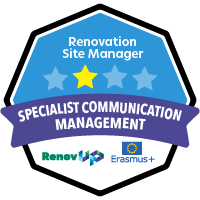 Κοινές/διακρατικές δεξιότητες/ικανότητες που πρέπει να αναγνωριστούν με το Open Badge Διαχείριση ΕπικοινωνίαςΌροι για την απονομή του Open Badge Communication Management(Να προσκομιστούν αποδεικτικά στοιχεία)Συνιστώσα 2.1. Διαχείριση των ομάδων στα εργοτάξια ανακαίνισης: Παρακολούθηση των αναθέσεων και των καθηκόντων, πρόβλεψη σύνθετων και συγκρουσιακών καταστάσεων με το εσωτερικό προσωπικό και τους υπεργολάβους.Εντοπισμός και χαρακτηρισμός κρίσιμων καταστάσεων ή προβλημάτων ειδικά για χώρους ανακαίνισηςΠροβλέπετε, αναπτύσσετε και προτείνετε λύσειςΕνημέρωση των επικεφαλής των ομάδωνΈχοντας ολοκληρώσει τουλάχιστον τρεις από τις τέσσερις συνιστώσες Ή Να προσκομίσει απόδειξη της κατάκτησης των ικανοτήτων στις οποίες στοχεύουν οι συνιστώσες, μετά από προηγούμενη διαδικασία τοποθέτησης .Έχοντας παράσχει τα ακόλουθα αποτελέσματα (π.χ. έγγραφα τοποθεσίας, ημερήσιες εκθέσεις, δηλώσεις αποφάσεων, λεπτομερή αρχεία ή προγραμματισμό):Ανάλυση κρίσιμων καταστάσεων ή ειδικών θεμάτων που εντοπίζονται σε ένα εργοτάξιο ανακαίνισης.Προσδιορισμός και ανάλυση των περιορισμών που σχετίζονται με ένα εργοτάξιο ανακαίνισης, συμπεριλαμβανομένων των προτεινόμενων λύσεων.Ανάλυση και επίλυση προβλημάτων που σχετίζονται με τη διαχείριση ομάδων.Μέθοδοι επικοινωνίας με τη διοίκηση της εταιρείας και τους εξωτερικούς εταίρους.Συνιστώσα 2.2. Ανάπτυξη και εφαρμογή διαδικασιών για την ορθή εκτέλεση των πράξεωνΕντοπισμός και χαρακτηρισμός των διαφόρων τύπων περιορισμών ή προβλημάτων που αφορούν ειδικά τα έργα ανακαίνισηςΠροβλέπετε, αναπτύσσετε και προτείνετε λύσεις και ενημερώνετε τους επικεφαλής της ομάδας.Έχοντας ολοκληρώσει τουλάχιστον τρεις από τις τέσσερις συνιστώσες Ή Να προσκομίσει απόδειξη της κατάκτησης των ικανοτήτων στις οποίες στοχεύουν οι συνιστώσες, μετά από προηγούμενη διαδικασία τοποθέτησης .Έχοντας παράσχει τα ακόλουθα αποτελέσματα (π.χ. έγγραφα τοποθεσίας, ημερήσιες εκθέσεις, δηλώσεις αποφάσεων, λεπτομερή αρχεία ή προγραμματισμό):Ανάλυση κρίσιμων καταστάσεων ή ειδικών θεμάτων που εντοπίζονται σε ένα εργοτάξιο ανακαίνισης.Προσδιορισμός και ανάλυση των περιορισμών που σχετίζονται με ένα εργοτάξιο ανακαίνισης, συμπεριλαμβανομένων των προτεινόμενων λύσεων.Ανάλυση και επίλυση προβλημάτων που σχετίζονται με τη διαχείριση ομάδων.Μέθοδοι επικοινωνίας με τη διοίκηση της εταιρείας και τους εξωτερικούς εταίρους.Συνιστώσα 2.3. Σχέσεις με τον πελάτη, τον διευθυντή της εταιρείας, τον αρχιτέκτονα, το γραφείο σχεδιασμού & τον HSC (συντονιστή υγείας και ασφάλειας). Χαρακτηρισμός των ιδιαιτεροτήτων των διαφόρων πρωταγωνιστών ενός έργου ανακαίνισηςΕνσωμάτωση αυτών των ιδιαιτεροτήτων στις ανταλλαγές/διαδικασίες μεταξύ των ενδιαφερομένων μερώνΈχοντας ολοκληρώσει τουλάχιστον τρεις από τις τέσσερις συνιστώσες Ή Να προσκομίσει απόδειξη της κατάκτησης των ικανοτήτων στις οποίες στοχεύουν οι συνιστώσες, μετά από προηγούμενη διαδικασία τοποθέτησης .Έχοντας παράσχει τα ακόλουθα αποτελέσματα (π.χ. έγγραφα τοποθεσίας, ημερήσιες εκθέσεις, δηλώσεις αποφάσεων, λεπτομερή αρχεία ή προγραμματισμό):Ανάλυση κρίσιμων καταστάσεων ή ειδικών θεμάτων που εντοπίζονται σε ένα εργοτάξιο ανακαίνισης.Προσδιορισμός και ανάλυση των περιορισμών που σχετίζονται με ένα εργοτάξιο ανακαίνισης, συμπεριλαμβανομένων των προτεινόμενων λύσεων.Ανάλυση και επίλυση προβλημάτων που σχετίζονται με τη διαχείριση ομάδων.Μέθοδοι επικοινωνίας με τη διοίκηση της εταιρείας και τους εξωτερικούς εταίρους.Συνιστώσα 2.4. Διανοητική διαχείριση του φόρτου εργασίας, διαχείριση του άγχους και της έντασης στην εργασία. Προσδιορισμός των ιδιαιτεροτήτων και των ιδιαιτεροτήτων των εντάσεων που συνδέονται με τους χώρους ανακαίνισηςΑνάπτυξη στρατηγικών διευκόλυνσης ή πρόβλεψηςΈχοντας ολοκληρώσει τουλάχιστον τρεις από τις τέσσερις συνιστώσες Ή Να προσκομίσει απόδειξη της κατάκτησης των ικανοτήτων στις οποίες στοχεύουν οι συνιστώσες, μετά από προηγούμενη διαδικασία τοποθέτησης .Έχοντας παράσχει τα ακόλουθα αποτελέσματα (π.χ. έγγραφα τοποθεσίας, ημερήσιες εκθέσεις, δηλώσεις αποφάσεων, λεπτομερή αρχεία ή προγραμματισμό):Ανάλυση κρίσιμων καταστάσεων ή ειδικών θεμάτων που εντοπίζονται σε ένα εργοτάξιο ανακαίνισης.Προσδιορισμός και ανάλυση των περιορισμών που σχετίζονται με ένα εργοτάξιο ανακαίνισης, συμπεριλαμβανομένων των προτεινόμενων λύσεων.Ανάλυση και επίλυση προβλημάτων που σχετίζονται με τη διαχείριση ομάδων.Μέθοδοι επικοινωνίας με τη διοίκηση της εταιρείας και τους εξωτερικούς εταίρους.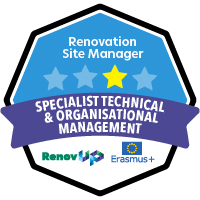 Κοινές/διακρατικές δεξιότητες/ικανότητες που πρέπει να αναγνωριστούν με το Open Badge Τεχνική & Οργανωτική ΔιαχείρισηΌροι για την απονομή του Open Badge Τεχνική & Οργανωτική Διαχείριση(Να προσκομιστούν αποδεικτικά στοιχεία)Συνιστώσα 3.1. Διοικητική, οικονομική και νομική διαχείριση ενός έργου ανακαίνισης. Εντοπισμός και συλλογή διοικητικών, οικονομικών και νομικών εγγράφων που σχετίζονται ειδικά με έργα ανακαίνισης.Ενσωμάτωση αυτών των ιδιαιτεροτήτων στη διαχείριση του χώρουΈχοντας ολοκληρώσει τουλάχιστον τρεις από τις πέντε συνιστώσες Ή Να προσκομίσει απόδειξη της κατάκτησης των ικανοτήτων στις οποίες στοχεύουν οι συνιστώσες, μετά από προηγούμενη διαδικασία τοποθέτησης .Έχοντας τα ακόλουθα αποτελέσματα:Ανάλυση των διοικητικών, οικονομικών και νομικών πτυχών σε ένα εργοτάξιο ανακαίνισης.Εντοπισμός και ανάλυση συγκεκριμένων και κρίσιμων τεχνικών, οργανωτικών καταστάσεων και καταστάσεων ασφαλείας που σχετίζονται με ένα εργοτάξιο ανακαίνισης, συμπεριλαμβανομένων των προτεινόμενων λύσεων.Ανάλυση και επίλυση προβλημάτων σχετικά με τη διαχείριση αποβλήτων και την εξοικονόμηση ενέργειας σε ένα εργοτάξιο ανακαίνισης.Τρόποι υπέρβασης των οργανωτικών και τεχνικών περιορισμών στις περιοχές ανακαίνισης.Μέθοδοι συνεχούς ποιοτικού ελέγχου.Συνιστώσα 3.2. Διαχείριση και έλεγχος της επιτόπιας προστασίας των εργαζομένων και των κτιρίων. Προσδιορισμός συγκεκριμένων και κρίσιμων καταστάσεων Προσδιορίστε τα ισχύοντα πρότυπα ή κανονισμούςΑνάπτυξη και πρόταση στρατηγικών επίλυσης Ενημέρωση των επικεφαλής των ομάδωνΈχοντας ολοκληρώσει τουλάχιστον τρεις από τις πέντε συνιστώσες Ή Να προσκομίσει απόδειξη της κατάκτησης των ικανοτήτων στις οποίες στοχεύουν οι συνιστώσες, μετά από προηγούμενη διαδικασία τοποθέτησης .Έχοντας τα ακόλουθα αποτελέσματα:Ανάλυση των διοικητικών, οικονομικών και νομικών πτυχών σε ένα εργοτάξιο ανακαίνισης.Εντοπισμός και ανάλυση συγκεκριμένων και κρίσιμων τεχνικών, οργανωτικών καταστάσεων και καταστάσεων ασφαλείας που σχετίζονται με ένα εργοτάξιο ανακαίνισης, συμπεριλαμβανομένων των προτεινόμενων λύσεων.Ανάλυση και επίλυση προβλημάτων σχετικά με τη διαχείριση αποβλήτων και την εξοικονόμηση ενέργειας σε ένα εργοτάξιο ανακαίνισης.Τρόποι υπέρβασης των οργανωτικών και τεχνικών περιορισμών στις περιοχές ανακαίνισης.Μέθοδοι συνεχούς ποιοτικού ελέγχου.Συνιστώσα 3.3. Διαχείριση αποβλήτων στους χώρους ανακαίνισης: σχεδιασμός και διαχείριση κάδων απορριμμάτων, εργασίες διαλογής και ανακύκλωσης (κυκλική οικονομία) και χρήση κατάλληλων εργαλείων παρακολούθησης. Προσδιορισμός συγκεκριμένων καταστάσεων Προσδιορίστε τα ισχύοντα πρότυπα ή κανονισμούς Ανάπτυξη στρατηγικών επίλυσης και εφαρμογή κατάλληλων τεχνικώνΕνημέρωση των επικεφαλής των ομάδωνΈχοντας ολοκληρώσει τουλάχιστον τρεις από τις πέντε συνιστώσες Ή Να προσκομίσει απόδειξη της κατάκτησης των ικανοτήτων στις οποίες στοχεύουν οι συνιστώσες, μετά από προηγούμενη διαδικασία τοποθέτησης .Έχοντας τα ακόλουθα αποτελέσματα:Ανάλυση των διοικητικών, οικονομικών και νομικών πτυχών σε ένα εργοτάξιο ανακαίνισης.Εντοπισμός και ανάλυση συγκεκριμένων και κρίσιμων τεχνικών, οργανωτικών καταστάσεων και καταστάσεων ασφαλείας που σχετίζονται με ένα εργοτάξιο ανακαίνισης, συμπεριλαμβανομένων των προτεινόμενων λύσεων.Ανάλυση και επίλυση προβλημάτων σχετικά με τη διαχείριση αποβλήτων και την εξοικονόμηση ενέργειας σε ένα εργοτάξιο ανακαίνισης.Τρόποι υπέρβασης των οργανωτικών και τεχνικών περιορισμών στις περιοχές ανακαίνισης.Μέθοδοι συνεχούς ποιοτικού ελέγχου.Συνιστώσα 3.4: Ενσωμάτωση προτύπων εξοικονόμησης ενέργειας στα έργα ανακαίνισης και χρήση κατάλληλων εργαλείων παρακολούθησης. Προσδιορισμός συγκεκριμένων καταστάσεων Προσδιορίστε τα ισχύοντα πρότυπα ή κανονισμούςΑνάπτυξη και πρόταση στρατηγικών επίλυσηςΕνημέρωση των επικεφαλής των ομάδωνΈχοντας ολοκληρώσει τουλάχιστον τρεις από τις πέντε συνιστώσες Ή Να προσκομίσει απόδειξη της κατάκτησης των ικανοτήτων στις οποίες στοχεύουν οι συνιστώσες, μετά από προηγούμενη διαδικασία τοποθέτησης .Έχοντας τα ακόλουθα αποτελέσματα:Ανάλυση των διοικητικών, οικονομικών και νομικών πτυχών σε ένα εργοτάξιο ανακαίνισης.Εντοπισμός και ανάλυση συγκεκριμένων και κρίσιμων τεχνικών, οργανωτικών καταστάσεων και καταστάσεων ασφαλείας που σχετίζονται με ένα εργοτάξιο ανακαίνισης, συμπεριλαμβανομένων των προτεινόμενων λύσεων.Ανάλυση και επίλυση προβλημάτων σχετικά με τη διαχείριση αποβλήτων και την εξοικονόμηση ενέργειας σε ένα εργοτάξιο ανακαίνισης.Τρόποι υπέρβασης των οργανωτικών και τεχνικών περιορισμών στις περιοχές ανακαίνισης.Μέθοδοι συνεχούς ποιοτικού ελέγχου.Συνιστώσα 3.5. Συνεχής ποιοτικός έλεγχος των χώρων ανακαίνισης: ενδιάμεσες φάσεις και τελειωμένα έργα. Προσδιορισμός των κρίσιμων σημείων που πρέπει να ληφθούν υπόψηΠροσδιορισμός κριτηρίων ποιότητας και ανάπτυξη ειδικών διαδικασιών ελέγχουΈχοντας ολοκληρώσει τουλάχιστον τρεις από τις πέντε συνιστώσες Ή Να προσκομίσει απόδειξη της κατάκτησης των ικανοτήτων στις οποίες στοχεύουν οι συνιστώσες, μετά από προηγούμενη διαδικασία τοποθέτησης .Έχοντας τα ακόλουθα αποτελέσματα:Ανάλυση των διοικητικών, οικονομικών και νομικών πτυχών σε ένα εργοτάξιο ανακαίνισης.Εντοπισμός και ανάλυση συγκεκριμένων και κρίσιμων τεχνικών, οργανωτικών καταστάσεων και καταστάσεων ασφαλείας που σχετίζονται με ένα εργοτάξιο ανακαίνισης, συμπεριλαμβανομένων των προτεινόμενων λύσεων.Ανάλυση και επίλυση προβλημάτων σχετικά με τη διαχείριση αποβλήτων και την εξοικονόμηση ενέργειας σε ένα εργοτάξιο ανακαίνισης.Τρόποι υπέρβασης των οργανωτικών και τεχνικών περιορισμών στις περιοχές ανακαίνισης.Μέθοδοι συνεχούς ποιοτικού ελέγχου.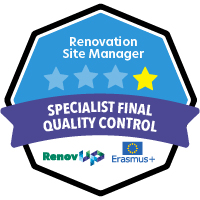 Κοινές/διακρατικές δεξιότητες/ικανότητες που θα αναγνωριστούν με το Open Badge Τελικός ποιοτικός έλεγχοςΌροι για την απονομή του Open Badge Final Quality Control(Να προσκομιστούν αποδεικτικά στοιχεία)Συνιστώσα 4.1 Ποιοτικός έλεγχος των αποτελεσμάτων της ανακαίνισης και έγκριση από τον πελάτηΠροσδιορισμός και χαρακτηρισμός των σημείων προσοχής που πρέπει να εξεταστούνΑνάπτυξη των απαραίτητων διαδικασιών ελέγχουΈχοντας ολοκληρώσει τις δύο συνιστώσες Ή Να προσκομίσει απόδειξη της κατάκτησης των ικανοτήτων στις οποίες στοχεύουν οι συνιστώσες, μετά από προηγούμενη διαδικασία τοποθέτησης .Έχοντας παράσχει μία ή δύο εκθέσεις για την τελική αποδοχή των εργασιών ανακαίνισης από τον πελάτη.Συνιστώσα 4.2. Αξιολόγηση της διαδικασίας εργασίας και των αποτελεσμάτων, συμπεριλαμβανομένης της αξιολόγησης, της αξιοποίησης και της βελτίωσης της ομάδας. Αξιολόγηση των τελικών παραδοτέων και των διαδικασιών που εφαρμόστηκανΕκτίμηση της εργασίας με τους ομαδάρχες και τις ομάδες Έχοντας ολοκληρώσει τις δύο συνιστώσες Ή Να προσκομίσει απόδειξη της κατάκτησης των ικανοτήτων στις οποίες στοχεύουν οι συνιστώσες, μετά από προηγούμενη διαδικασία τοποθέτησης .Έχοντας παράσχει μία ή δύο εκθέσεις για την τελική αποδοχή των εργασιών ανακαίνισης από τον πελάτη.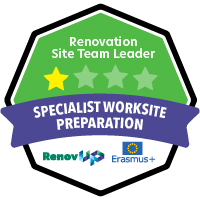 Κοινές/διακρατικές δεξιότητες/ικανότητες που πρέπει να αναγνωριστούν με το Open Badge Προετοιμασία εργοταξίουΠροϋποθέσεις για την απονομή του Open Badge Προετοιμασία εργοταξίου(Να προσκομιστούν αποδεικτικά στοιχεία)Συνιστώσα 1.1. Προετοιμασία χώρου ανακαίνισης και διαγνωστικές μέθοδοι των υφιστάμενων κτιρίων και χώρων πριν από την παρέμβασηΕφαρμογή ειδικών τεχνικών πρωτοκόλλων ή διαγνωστικών μεθόδωνΈχοντας ολοκληρώσει τη συνιστώσα 1.1.Έχοντας παράσχει ένα σύστημα για την πρακτική εφαρμογή των τεχνικών πρωτοκόλλων.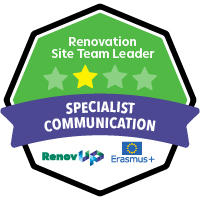 Κοινές/διακρατικές δεξιότητες/ικανότητες που πρέπει να αναγνωριστούν με το Open Badge CommunicationΠροϋποθέσεις για την απονομή του Open Badge Communication(Να προσκομιστούν αποδεικτικά στοιχεία)Συνιστώσα 2.1. Ομάδες παρακολούθησης στις περιοχές ανακαίνισης: Πρόβλεψη πιθανών συγκρουσιακών καταστάσεων με την ομάδα και τους υπεργολάβους.Εντοπισμός και χαρακτηρισμός κρίσιμων καταστάσεων ή προβλημάτων ειδικά για τους χώρους ανακαίνισηςΠροβλέπετε, αναπτύσσετε και προτείνετε λύσεις στην ομάδα σας.Έχοντας ολοκληρώσει τουλάχιστον τρεις από τις τέσσερις συνιστώσες.Έχοντας παράσχει τα ακόλουθα αποτελέσματα:Προσδιορισμός κρίσιμων καταστάσεων ή ειδικών θεμάτων που επηρεάζουν τις ομάδες.Προσδιορισμός των σχέσεων με τους πελάτες και άλλους εξωτερικούς πρωταγωνιστές.Επίλυση προβλημάτων που σχετίζονται με τις ομάδες.Μέθοδοι επικοινωνίας με τη διοίκηση της εταιρείας και τους εξωτερικούς εταίρους.Συνιστώσα 2.2. Ανάπτυξη και εφαρμογή διαδικασιών για την ορθή εκτέλεση των επιχειρήσεων, συμπεριλαμβανομένης της συνέργειας.Εντοπισμός και χαρακτηρισμός κρίσιμων καταστάσεων ή προβλημάτων ειδικά για τους χώρους ανακαίνισηςΠρόβλεψη, ανάπτυξη και πρόταση λύσεων προσαρμογήςΈχοντας ολοκληρώσει τουλάχιστον τρεις από τις τέσσερις συνιστώσες.Έχοντας παράσχει τα ακόλουθα αποτελέσματα:Προσδιορισμός κρίσιμων καταστάσεων ή ειδικών θεμάτων που επηρεάζουν τις ομάδες.Προσδιορισμός των σχέσεων με τους πελάτες και άλλους εξωτερικούς πρωταγωνιστές.Επίλυση προβλημάτων που σχετίζονται με τις ομάδες.Μέθοδοι επικοινωνίας με τη διοίκηση της εταιρείας και τους εξωτερικούς εταίρους.Συνιστώσα 2.3. Παρακολούθηση των σχέσεων με τον πελάτη, την ιεραρχία και τους εξωτερικούς εταίρους.Χαρακτηρίστε τις ιδιαιτερότητες των διαφόρων πρωταγωνιστών μιας περιοχής ανακαίνισηςΕνσωμάτωση αυτών των ιδιαιτεροτήτων στις ανταλλαγές με τους διάφορους ενδιαφερόμενους φορείςΈχοντας ολοκληρώσει τουλάχιστον τρεις από τις τέσσερις συνιστώσες.Έχοντας παράσχει τα ακόλουθα αποτελέσματα:Προσδιορισμός κρίσιμων καταστάσεων ή ειδικών θεμάτων που επηρεάζουν τις ομάδες.Προσδιορισμός των σχέσεων με τους πελάτες και άλλους εξωτερικούς πρωταγωνιστές.Επίλυση προβλημάτων που σχετίζονται με τις ομάδες.Μέθοδοι επικοινωνίας με τη διοίκηση της εταιρείας και τους εξωτερικούς εταίρους.Συνιστώσα 2.4. Αξιολόγηση της διαδικασίας εργασίας, συμπεριλαμβανομένης της αξιολόγησης, της αξιοποίησης και της βελτίωσης της ομάδας.Αξιολόγηση των τελικών παραδοτέων και των διαδικασιών που εφαρμόστηκανΕκτίμηση της εργασίας με άλλους ομαδάρχες και ομάδεςΈχοντας ολοκληρώσει τουλάχιστον τρεις από τις τέσσερις συνιστώσες.Έχοντας παράσχει τα ακόλουθα αποτελέσματα:Προσδιορισμός κρίσιμων καταστάσεων ή ειδικών θεμάτων που επηρεάζουν τις ομάδες.Προσδιορισμός των σχέσεων με τους πελάτες και άλλους εξωτερικούς πρωταγωνιστές.Επίλυση προβλημάτων που σχετίζονται με τις ομάδες.Μέθοδοι επικοινωνίας με τη διοίκηση της εταιρείας και τους εξωτερικούς εταίρους.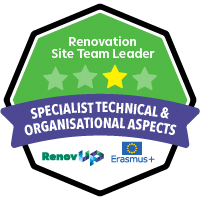 Κοινές/διακρατικές δεξιότητες/ικανότητες που πρέπει να αναγνωριστούν με το Open Badge Τεχνικές και οργανωτικές πτυχέςΌροι για την απονομή του Open Badge Τεχνικές και οργανωτικές πτυχές(Να προσκομιστούν αποδεικτικά στοιχεία)Συνιστώσα 3.1. Διοικητικές, οικονομικές και νομικές πτυχές των καθηκόντων που ανατίθενται στους επικεφαλής των ομάδων στις περιοχές ανακαίνισης.Εντοπισμός και συλλογή διοικητικών, οικονομικών και νομικών εγγράφων που σχετίζονται ειδικά με έργα ανακαίνισης.Ενσωμάτωση αυτών των ιδιαιτεροτήτων στη διαχείριση του χώρουΈχοντας ολοκληρώσει τουλάχιστον τρεις από τις πέντε συνιστώσες.Έχοντας παράσχει τα ακόλουθα αποτελέσματα:Προσδιορισμός των διοικητικών, οικονομικών και νομικών πτυχών σύμφωνα με το έργο του επικεφαλής της ομάδας.Εντοπισμός ειδικών και κρίσιμων τεχνικών, οργανωτικών καταστάσεων και καταστάσεων ασφαλείας σύμφωνα με το έργο του επικεφαλής της ομάδας.Εντοπισμός και επίλυση προβλημάτων που σχετίζονται με τη διαχείριση αποβλήτων και την εξοικονόμηση ενέργειας στο εργοτάξιο ανακαίνισης.Τρόποι υπέρβασης οργανωτικών και τεχνικών περιορισμών σύμφωνα με το έργο του επικεφαλής της ομάδας.Μέθοδοι συνεχούς ποιοτικού ελέγχου ως επικεφαλής ομάδας.Συνιστώσα 3.2. Οργάνωση και έλεγχος της επιτόπιας προστασίας των εργαζομένων και των κτιρίων, συμπεριλαμβανομένης της ανέγερσης/αποσυναρμολόγησης ικριωμάτων, της εργασίας σε ύψος, της δύσκολης πρόσβασης και της χρήσης επικίνδυνων υλικών στα εργοτάξια ανακαίνισης.Προσδιορισμός συγκεκριμένων και κρίσιμων καταστάσεωνΠροσδιορίστε τα ισχύοντα πρότυπα ή κανονισμούςΑνάπτυξη ή/και εφαρμογή στρατηγικών επίλυσηςΈχοντας ολοκληρώσει τουλάχιστον τρεις από τις πέντε συνιστώσες.Έχοντας παράσχει τα ακόλουθα αποτελέσματα:Προσδιορισμός των διοικητικών, οικονομικών και νομικών πτυχών σύμφωνα με το έργο του επικεφαλής της ομάδας.Εντοπισμός ειδικών και κρίσιμων τεχνικών, οργανωτικών καταστάσεων και καταστάσεων ασφαλείας σύμφωνα με το έργο του επικεφαλής της ομάδας.Εντοπισμός και επίλυση προβλημάτων που σχετίζονται με τη διαχείριση αποβλήτων και την εξοικονόμηση ενέργειας στο εργοτάξιο ανακαίνισης.Τρόποι υπέρβασης οργανωτικών και τεχνικών περιορισμών σύμφωνα με το έργο του επικεφαλής της ομάδας.Μέθοδοι συνεχούς ποιοτικού ελέγχου ως επικεφαλής ομάδας.Συνιστώσα 3.3. Οργάνωση της επεξεργασίας των αποβλήτων στους χώρους ανακαίνισης: σχεδιασμός και διαχείριση των κάδων απορριμμάτων, εργασίες διαλογής και ανακύκλωσης (κυκλική οικονομία) και χρήση κατάλληλων εργαλείων παρακολούθησης.Προσδιορισμός συγκεκριμένων καταστάσεωνΠροσδιορίστε τα ισχύοντα πρότυπα ή κανονισμούςΕφαρμογή κατάλληλων τεχνικώνΈχοντας ολοκληρώσει τουλάχιστον τρεις από τις πέντε συνιστώσες.Έχοντας παράσχει τα ακόλουθα αποτελέσματα:Προσδιορισμός των διοικητικών, οικονομικών και νομικών πτυχών σύμφωνα με το έργο του επικεφαλής της ομάδας.Εντοπισμός ειδικών και κρίσιμων τεχνικών, οργανωτικών καταστάσεων και καταστάσεων ασφαλείας σύμφωνα με το έργο του επικεφαλής της ομάδας.Εντοπισμός και επίλυση προβλημάτων που σχετίζονται με τη διαχείριση αποβλήτων και την εξοικονόμηση ενέργειας στο εργοτάξιο ανακαίνισης.Τρόποι υπέρβασης οργανωτικών και τεχνικών περιορισμών σύμφωνα με το έργο του επικεφαλής της ομάδας.Μέθοδοι συνεχούς ποιοτικού ελέγχου ως επικεφαλής ομάδας.Συνιστώσα 3.4: Ενσωμάτωση προτύπων εξοικονόμησης ενέργειας στις εργασίες ανακαίνισης και χρήση κατάλληλων εργαλείων παρακολούθησης.Προσδιορισμός συγκεκριμένων καταστάσεωνΠροσδιορίστε τα ισχύοντα πρότυπα ή κανονισμούςΕφαρμογή στρατηγικών επίλυσηςΈχοντας ολοκληρώσει τουλάχιστον τρεις από τις πέντε συνιστώσες.Έχοντας παράσχει τα ακόλουθα αποτελέσματα:Προσδιορισμός των διοικητικών, οικονομικών και νομικών πτυχών σύμφωνα με το έργο του επικεφαλής της ομάδας.Εντοπισμός ειδικών και κρίσιμων τεχνικών, οργανωτικών καταστάσεων και καταστάσεων ασφαλείας σύμφωνα με το έργο του επικεφαλής της ομάδας.Εντοπισμός και επίλυση προβλημάτων που σχετίζονται με τη διαχείριση αποβλήτων και την εξοικονόμηση ενέργειας στο εργοτάξιο ανακαίνισης.Τρόποι υπέρβασης οργανωτικών και τεχνικών περιορισμών σύμφωνα με το έργο του επικεφαλής της ομάδας.Μέθοδοι συνεχούς ποιοτικού ελέγχου ως επικεφαλής ομάδας.Συνιστώσα 3.5. Συνεχής ποιοτικός έλεγχος των ενδιάμεσων φάσεων και της ποιότητας του τελικού έργου.Τήρηση των κριτηρίων ποιότητας και ανάπτυξη ειδικών διαδικασιών ελέγχουΈχοντας ολοκληρώσει τουλάχιστον τρεις από τις πέντε συνιστώσες.Έχοντας παράσχει τα ακόλουθα αποτελέσματα:Προσδιορισμός των διοικητικών, οικονομικών και νομικών πτυχών σύμφωνα με το έργο του επικεφαλής της ομάδας.Εντοπισμός ειδικών και κρίσιμων τεχνικών, οργανωτικών καταστάσεων και καταστάσεων ασφαλείας σύμφωνα με το έργο του επικεφαλής της ομάδας.Εντοπισμός και επίλυση προβλημάτων που σχετίζονται με τη διαχείριση αποβλήτων και την εξοικονόμηση ενέργειας στο εργοτάξιο ανακαίνισης.Τρόποι υπέρβασης οργανωτικών και τεχνικών περιορισμών σύμφωνα με το έργο του επικεφαλής της ομάδας.Μέθοδοι συνεχούς ποιοτικού ελέγχου ως επικεφαλής ομάδας.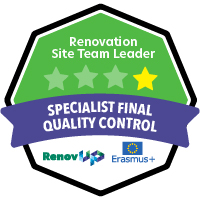 Κοινές/διακρατικές δεξιότητες/ικανότητες που θα αναγνωριστούν με το Open Badge Τελικός ποιοτικός έλεγχοςΌροι για την απονομή του Open Badge Final Quality Control(Να προσκομιστούν αποδεικτικά στοιχεία)Συνιστώσα 4.1: Ποιοτικός έλεγχος των αποτελεσμάτων της ανακαίνισης και έγκριση από τον πελάτη.Έλεγχος των τελικών παραδοτέων και των διαδικασιών που εφαρμόζονταιΈχοντας ολοκληρώσει τη συνιστώσα 4.1.Έχοντας παράσχει μία ή δύο εκθέσεις σχετικά με την τελική αποδοχή των εργασιών ανακαίνισης από τον διευθυντή της εταιρείας/τον διευθυντή του εργοταξίου ή τον πελάτη.ENGLISHFRENCHITALIANSPANISHPOLISHGREEKPROFESSIONAL TRAINER OF MANAGERS FOR RENOVATION SITESFORMATEUR PROFESSIONNELMANAGEMENT SUR CHANTIER DE RENOVATIONFORMATORE PROFESSIONALE DI CAPI CANTIERE PER CANTIERI DI RISTRUTTURAZIONEFORMADOR PROFESIONAL GESTIÓN DE OBRAS DE REHABILITACIÓNTRENER - SPECJALISTAZARZĄDZANIE PRACAMI REMONTOWYMI ΕΠΑΓΓΕΛΜΑΤΙΑΣ ΕΚΠΑΙΔΕΥΤΗΣ ΔΙΑΧΕΙΡΙΣΤΩΝ ΓΙΑ ΕΡΓΟΤΑΞΙΑ ΑΝΑΚΑΙΝΙΣΗΣEXPERT TRAINER OF MANAGERSFOR RENOVATION SITESFORMATEUR EXPERT MANAGEMENT SUR CHANTIER DE RENOVATIONFORMATORE ESPERTO DI CAPI CANTIEREPER CANTIERI DI RISTRUTTURAZIONEFORMADOR EXPERTO GESTIÓN DE OBRAS DE REHABILITACIÓNTRENER - EKSPERTZARZĄDZANIE PRACAMI REMONTOWYMIΕΙΔΙΚΟΣ ΕΚΠΑΙΔΕΥΤΗΣΔΙΑΧΕΙΡΙΣΤΩΝ ΓΙΑ ΕΡΓΟΤΑΞΙΑ ΑΝΑΚΑΙΝΙΣΗΣENGLISHFRENCHITALIANSPANISHPOLISHGREEKRENOVATION SITE MANAGERCHEF DE CHANTIER RENOVATIONRESPONSABILE DEL CANTIERE DI RISTRUTTURAZIONEENCARGADO DE OBRAREHABILITACIÓNKIEROWNIK PRAC REMONTOWYCHΥΠΕΥΘΥΝΟΣ ΕΡΓΟΤΑΞΙΩΝ ΑΝΑΚΑΙΝΙΣΗΣSPECIALISTWORKSITE PREPARATIONSPÉCIALISTE PREPARATIONDU CHANTIERSPECIALISTAPREPARAZIONE DEL CANTIEREESPECIALISTA PREPARACIÓN DE LA OBRASPECJALISTA PRZYGOTOWANIA PRAC REMONTOWYCHΕΙΔΙΚΟΣΠΡΟΕΤΟΙΜΑΣΙΑΣ ΕΡΓΟΤΑΞΙΟΥSPECIALIST COMMUNICATION MANAGEMENTSPÉCIALISTE GESTIONDE LA COMMUNICATIONSPECIALISTA IN COMUNICAZIONEESPECIALISTA GESTIÓN DE LA COMUNICACIÓNSPECJALISTA ZARZĄDZANIA KOMUNIKACJĄ ΕΙΔΙΚΟΣΔΙΑΧΕΙΡΙΣΗΣ ΕΠΙΚΟΙΝΩΝΙΑΣSPECIALIST TECHNICAL & ORGANISATIONAL MANAGEMENTSPÉCIALISTE GESTION TECHNIQUE ET ORGANISATIONNELLESPECIALISTA IN GESTIONE TECNICA E ORGANIZZATIVAESPECIALISTA GESTIÓN TÉCNICA Y ORGANIZATIVASPECJALISTA ZARZĄDZANIA TECHNICZNEGO I ORGANIZACYJNEGOΕΙΔΙΚΟΣΤΕΧΝΙΚΗΣ ΚΑΙ ΟΡΓΑΝΩΤΙΚΗΣ ΔΙΑΧΕΙΡΙΣΗΣSPECIALIST FINAL QUALITY CONTROLSPÉCIALISTE CONTRÔLE QUALITÉ FINALSPECIALISTA NEL CONTROLLO QUALITÀ FINALEESPECIALISTA CONTROL DE LA CALIDAD FINALSPECJALISTA 
KONTROLI JAKOŚCI ΕΙΔΙΚΟΣ ΤΕΛΙΚΟΥ ΠΟΙΟΤΙΚΟΥ ΕΛΕΓΧΟΥEXPERTEXPERTESPERTOEXPERTOEKSPERTΕΙΔΙΚΟΣENGLISHFRENCHITALIANSPANISHPOLISHGREEKRENOVATION SITETEAM LEADERCHEF D’ÉQUIPERENOVATIONCAPOSQUADRA NEL CANTIERE DI RISTRUTTURAZIONEJEFE DE EQUIPOOBRAS DE REHABILITACIÓNBRYGADZISTA 
ZESPOŁU REMONTOWEGOΕΠΙΚΕΦΑΛΗΣ ΕΡΓΩΝ ΑΝΑΚΑΙΝΙΣΗΣ SPECIALISTWORKSITE PREPARATIONSPÉCIALISTEPREPARATION DU CHANTIERSPECIALISTA NELLA PREPARAZIONE DEL CANTIEREESPECIALISTA PREPARACIÓN DE LA OBRASPECJALISTA PRZYGOTOWANIA PRAC REMONTOWYCHΕΙΔΙΚΟΣΠΡΟΕΤΟΙΜΑΣΙΑΣ ΕΡΓΟΤΑΞΙΟΥSPECIALISTCOMMUNICATIONSPÉCIALISTECOMMUNICATIONSPECIALISTA NELLA COMUNICAZIONEESPECIALISTA COMUNICACIÓNSPECJALISTA 
DS. KOMUNIKACJI ΕΙΔΙΚΟΣ ΕΠΙΚΟΙΝΩΝΙΑΣ SPECIALISTTECHNICAL & ORGANISATIONAL ASPECTSSPÉCIALISTEASPECTS TECHNIQUES ET ORGANISATIONNELSSPECIALISTA NEGLI ASPETTI TECNICI E ORGANIZZATIVI ESPECIALISTAASPECTOS TÉCNICOS Y ORGANIZATIVOSSPECJALISTA 
ASPEKTÓW TECHNICZNYCH 
I ORGANIZACYJNYCHΕΙΔΙΚΟΣ ΤΕΧΝΙΚΩΝ ΚΑΙ ΟΡΓΑΝΩΤΙΚΩΝ ΠΤΥΧΩΝSPECIALISTFINAL QUALITY CONTROLSPÉCIALISTECONTRÔLE QUALITÉ FINALSPECIALISTA NEL CONTROLLO FINALE DELLA QUALITA’ ESPECIALISTA CONTROL DE LA CALIDAD FINALSPECJALISTA 
KONTROLI JAKOŚCI ΕΙΔΙΚΟΣ ΤΕΛΙΚΟΥ ΠΟΙΟΤΙΚΟΥ ΕΛΕΓΧΟΥEXPERTEXPERTESPERTOEXPERTOEKSPERTΕΙΔΙΚΟΣTitle and short description of the Open BadgeSuccess criteria to be consideredTitle: PROFESSIONAL TRAINER OF MANAGERS FOR RENOVATION SITES      LEVEL 1Description: Knowing the national training system addressing middle managers for renovation sites.Knowing the main principles of the work-based learning.Mastering the main principles, methods, and tools for observing and analysing work situations that can be integrated into the learning processes.Having participated in Stages 1 & 2 in full (including at least one analysis of work situations).Having presented the following outcomes:Analysis of the work situations observed for the further integration to the learning (or training) process.Initial evaluation of the learner’s skills observed.Key words: work-based learning, middle management, renovation, Title: EXPERT TRAINER OF MANAGERSFOR RENOVATION SITES      LEVEL 2Description: Knowing how to implement in practice, in a critical and distanced way, main principles, methods, and tools when observing and analysing work situations and the progression of learners in company.Knowing how to construct teaching sequences in the training centre, considering professional situations and the progression of learners in company.Being able to adapt methods and tools to the means available in one's own professional context.Having participated in Stages 3, 4 & 5 in full (including at least one analysis of work situations and at least one evaluation of the learner’s progression).Having presented the following outcomes:Have used the three types of grids proposed and produced a critical analysis of their experimentation.Produce a complete description of at least one teaching sequence in which the work situations and the learner's progress observed would be included.Key words: work situation analyse, training sessions, renovation, middle managementTitle and short description of the Open BadgeSuccess criteria to be consideredTitle: SPECIALIST WORKSITE PREPARATIONDescription: Identify and collect documents specifically related to renovation projects Analyse data and identify critical pointsReport back and propose improvements, changes, or solutions if necessary Identify the different diagnostic procedures/methods/techniques possible in renovation projectsDetermine / select appropriate diagnostic method(s)Identify, list and locate particular elements to be observed during the visitDetermine the diagnostic methods to be used and the possible contributors or materials requiredCarry out the visit, identify and notify critical pointsAnalyse the critical points and propose the necessary solutions or adjustmentsIdentify/characterise specific elements of renovation sitesIntegrate the specific elements of renovation into the design and layout of intervention sites.Identify/characterise specific elements of renovation sitesIntegrate the specific elements of renovation into the planning, procedures, and phasing of interventionsHaving completed at least three of the five componentsOR Provide proof of mastery of the competences targeted by the components, following a prior positioning procedure.Having provided the following outcomes:List of documents identified in relation with the planned renovation project, with comments.Analysis of appropriate diagnostic methods.Analysis of the critical points observed during the preparatory visit.Design and layout of the planned renovation site, based on its specific elements.Planning, procedures, and phasing of interventions on the renovation site concerned.Key words: renovation, middle management, worksite preparation Title: SPECIALIST COMMUNICATION MANAGEMENTDescription: Identify and characterise critical situations or problems specific to renovation sitesAnticipate, develop and propose solutionsInform team leadersIdentify and characterise the different types of constraints or problems specific to renovation projectsAnticipate, develop and propose solutions and inform team leadersCharacterise the specificities of the different protagonists of a renovation projectIntegrate these specificities in the exchanges/procedures between stakeholdersIdentify the particularities and specificities of the tensions linked to renovation sitesDevelop facilitative or anticipatory strategiesHaving completed at least three of the four componentsOR Provide proof of mastery of the competences targeted by the components, following a prior positioning procedure.Having provided the following outcomes (Ex. Site documents, daily reports, decision statements, detailed records, or planning):Analysis of critical situations or specific topics identified on a renovation worksite.Identification and analysis of constraints related to a renovation worksite, including proposed solutions.Analysis and problem solving related to the management of teams.Communication methods set up with company management and external partners.Key words: renovation, middle management, communication managementTitle: SPECIALIST TECHNICAL & ORGANISATIONAL MANAGEMENTDescription: Identify and collect administrative, financial and legal documents specifically related to renovation projectsIntegrate these specificities in the management of the siteIdentify specific and critical situations Identify the current standards or regulationsDevelop and propose resolution strategies Develop resolution strategies and implement appropriate techniquesInform team leadersIdentify the current standards or regulationsDevelop and propose resolution strategiesIdentify the critical points to be consideredIdentify quality criteria and develop specific control proceduresHaving completed at least three of the five componentsOR Provide proof of mastery of the competences targeted by the components, following a prior positioning procedure.Having provided following outcomes:Analysis of administrative, financial, and legal aspects on a renovation worksite.Identification and analysis of specific and critical technical, organisational and safety situations related to a renovation worksite, including proposed solutions.Analysis and problem solving related to the waste management and energy saving on a renovation worksite.Ways of overcoming organisational and technical constraints on renovation sites.Methods of continuous quality control.Key words: renovation, middle management, organisation management, specialist technicalTitle: SPECIALIST FINAL QUALITY CONTROLDescription: Identify and characterise the points of attention to be consideredDevelop the necessary control proceduresEvaluate the final deliverables and processes implementedValuing work with team leaders and teamsHaving completed the two componentsOR Provide proof of mastery of the competences targeted by the components, following a prior positioning procedure.Having provided one or two report on the final acceptation of the renovation works by the client.Key words: renovation, middle management, Quality controlTitle: EXPERT RENOVATION SITE MANAGERDescription: SPECIALIST WORKSITE PREPARATION SPECIALIST COMMUNICATION MANAGEMENTSPECIALIST TECHNICAL & ORGANISATIONAL MANAGEMENTSPECIALIST FINAL QUALITY CONTROLTo have obtained the 4 badges of each competence blockKey words: renovation site expert, renovation, middle managementTitle and short description of the Open BadgeSuccess criteria to be consideredTitle: SPECIALIST WORKSITE PREPARATIONDescription: Implement specific technical protocols or diagnostic methodsHaving completed Component 1.1.OR Provide proof of mastery of the competences targeted by the components, following a prior positioning procedure.Having provided a scheme for the practical implementation of technical protocols.Key words: renovation, middle management, worksite preparation Title: SPECIALIST COMMUNICATION MANAGEMENTDescription: Identify and characterise critical situations or problems specific to renovation sitesAnticipate, develop, and propose solutions to your teamIdentify and characterise critical situations or problems specific to renovation sitesAnticipate, develop, and propose adaptation solutionsCharacterise the specificities of the different protagonists of a renovation siteIntegrate these specificities in exchanges with different stakeholdersEvaluate the final deliverables and processes implementedValuing work with other team leaders and teamsHaving completed at least three of the four components.OR Provide proof of mastery of the competences targeted by the components, following a prior positioning procedure.Having provided the following outcomes:Identification of critical situations or specific topics affecting teams.Identification of relationships with clients and other external protagonists.Problem solving related to the teams.Communication methods set up with company management and external partners.Key words: renovation, middle management, communication managementTitle: SPECIALIST TECHNICAL & ORGANISATIONAL ASPECTDescription: Identify and collect administrative, financial, and legal documents specifically related to renovation projectsIntegrate these specificities in the management of the siteIdentify specific and critical situationsIdentify the current standards or regulationsDevelop and/or implement resolution strategiesIdentify the current standards or regulationsImplementing appropriate techniquesIdentify the current standards or regulationsApply resolution strategiesRespecting quality criteria and developing specific control proceduresHaving completed at least three of the five components.OR Provide proof of mastery of the competences targeted by the components, following a prior positioning procedure.Having provided the following outcomes:Identification of administrative, financial, and legal aspects in line with team leader’s work.Identification of specific and critical technical, organisational and safety situations in line with team leader’s work.Identification and problem solving related to the waste management and energy saving on the renovation worksite.Ways of overcoming organisational and technical constraints in line with team leader’s work.Methods of continuous quality control as a team leader.Key words: renovation, middle management, organisation aspect, specialist technicalTitle: SPECIALIST FINAL QUALITY CONTROLDescription: Checking the final deliverables and the processes implementedHaving completed Component 4.1.OR Provide proof of mastery of the competences targeted by the components, following a prior positioning procedure.Having provided one or two   report on the final acceptation of the renovation works by the company manager/ site manager or client.Key words: renovation, middle management, Quality controlTitle: EXPERT RENOVATION TEAM LEADERDescription: SPECIALIST WORKSITE PREPARATION SPECIALIST COMMUNICATION MANAGEMENTSPECIALIST TECHNICAL & ORGANISATIONAL ASPECTSPECIALIST FINAL QUALITY CONTROLTo have obtained the 4 badges of each competence blockKey words: renovation site expert, renovation, middle management,  communicationTitre et brève description de l’OPEN BADGECritères d’octroiTitre : FORMATEUR PROFESSIONNEL MANAGEMENT SUR CHANTIER DE RENOVATION NIVEAU 1Description : Connaître le dispositif national de formation destiné aux cadres des sites en restructuration.Se familiariser avec les principes de base de l'apprentissage par le travail.Maîtriser les grands principes, les méthodes et les outils d'observation et d'analyse des situations de travail qui peuvent être intégrés dans les processus d'apprentissage.Avoir participé pleinement aux étapes 1 et 2 (y compris au moins une analyse de la situation de travail).Avoir fourni les productions (preuves) suivantes pour appréciation :Analyse des situations de travail observées en vue d'une intégration plus poussée dans le processus d'apprentissage (ou de formation).Évaluation initiale des compétences observées chez l'apprenant.Mots clés : apprentissage par le travail, gestion, restructuration.Titre : FORMATEUR EXPERT MANAGEMENT SUR CHANTIER DE RENOVATION NIVEAU 2Description : Pouvoir mettre en pratique, de manière critique et distanciée, les principes, méthodes et outils fondamentaux dans l'observation et l'analyse des situations de travail et de la progression des apprenants dans l'entreprise.Savoir construire des séquences pédagogiques dans le centre de formation en tenant compte des situations professionnelles et de la progression des apprenants dans l'entreprise.Être capable d'adapter les méthodes et les outils aux moyens disponibles dans son contexte professionnel.Avoir participé pleinement aux étapes 3, 4 et 5 (y compris au moins une analyse de la situation professionnelle et au moins une évaluation des progrès de l'étudiant).Avoir fourni les productions (preuves) suivantes pour appréciation :Résultats d'utilisation des trois types de grilles proposées dans RenovUp (une analyse critique).Production d'au moins une séquence d'enseignement dans laquelle les situations de travail et les progrès observés des élèves sont inclus.Mots clés : analyse des situations de travail, sessions de formation, restructuration, gestionTitre et brève description de l’OPEN BADGECritères d’octroiTitre : SPÉCIALISTE PREPARATION DU CHANTIERDescription : Identifier et collecter les documents spécifiquement liés aux projets de restructurationAnalyse des données et identification des points critiquesRendre compte et proposer des améliorations, des changements ou des solutions si nécessaireIdentifier les différentes procédures/méthodes/techniques de diagnostic possibles dans les projets de rénovationDéterminer/sélectionner les méthodes de diagnostic appropriéesIdentifier, répertorier et localiser les éléments particuliers à observer au cours de la visiteDéterminer les méthodes de diagnostic à utiliser et les éventuels intervenants ou matériaux nécessairesEffectuer la visite, identifier les points critiques et en rendre compteAnalyser les points critiques et proposer les solutions ou ajustements nécessairesIdentifier/caractériser les éléments spécifiques des sites de rénovationIntégrer les éléments spécifiques de la restructuration dans la conception et l'aménagement des sites d'intervention.Identifier/caractériser les éléments spécifiques des sites de rénovationIntégrer les éléments spécifiques de la restructuration dans la planification, les procédures et les phases d'interventionAvoir suivi au moins trois des cinq composantesOU Apporter la preuve de la maîtrise des compétences attendues, à l'issue d'une expérience antérieure.Avoir fourni les productions (preuves) suivantes pour appréciation :Liste des documents identifiés en relation avec le projet de restructuration prévu, avec commentaires.Analyse des méthodes de diagnostic appropriées.Analyse des problèmes critiques observés lors de la visite préparatoire.Conception et aménagement du site de rénovation prévu, sur la base de ses éléments spécifiques.Planification, procédures et calendrier des interventions sur le lieu de travail concerné.Mots clés : rénovation, gestion, préparation du siteTitre : SPÉCIALISTE GESTION DE LA COMMUNICATIONDescription : Identifier et caractériser les situations critiques ou les problèmes spécifiques aux sites de rénovationAnticiper, développer et proposer des solutionsCommuniquer avec les chefs d’équipeIdentifier et caractériser les différents types de contraintes ou de problèmes spécifiques aux projets de rénovationAnticiper, développer et proposer des solutions et informer les responsables de siteCaractériser les spécificités des différents acteurs d'un projet de rénovationIntégrer ces spécificités dans les échanges/procédures entre les parties concernéesIdentifier les particularités et spécificités des tensions liées aux sites de restructurationDévelopper des stratégies de facilitation ou d'anticipationAvoir suivi au moins trois des cinq composantesOU Apporter la preuve de la maîtrise des compétences attendues, à l'issue d'une expérience antérieure.Avoir fourni les productions (preuves) suivantes pour appréciation (par exemple, documents de site, rapports quotidiens, déclarations de décision, dossiers détaillés ou planification) :Analyse de situations critiques ou de problèmes spécifiques identifiés sur un site de rénovation.Identification et analyse des contraintes associées à un site de rénovation, y compris les solutions proposées.Analyser et résoudre les problèmes liés à la gestion d'équipe.Présenter les modalités de communication avec la direction de l'entreprise et les partenaires extérieurs.Mots clés : restructuration, gestion, gestion de la communicationTitre : SPECIALISTE GESTION TECHNIQUE ET ORGANISATIONNELLEDescription : Identifier et collecter les documents administratifs, financiers et juridiques spécifiquement liés aux projets de restructurationIntégrer ces spécificités dans la gestion du siteIdentifier les situations spécifiques et critiquesIdentifier les normes ou réglementations en vigueurIdentifier les normes ou réglementations en vigueurÉlaborer des stratégies de résolution et mettre en œuvre les techniques appropriéesIdentifier les normes ou réglementations en vigueurInformer les chefs d’équipe de l’évolution des aspects techniques et organisationnelsIdentifier les points critiques à prendre en compteIdentifier les critères de qualité et développer des procédures de contrôle spécifiquesAvoir suivi au moins trois des cinq composantesOU Apporter la preuve de la maîtrise des compétences attendues, à l'issue d'une procédure de stage antérieure.Avoir fourni les productions (preuves) suivantes pour appréciation :Analyse des aspects administratifs, financiers et juridiques d'un chantier de rénovation.Identification et analyse de situations techniques, organisationnelles et de sécurité spécifiques et critiques sur un chantier de rénovation, y compris les solutions proposées.Analyser et résoudre les problèmes liés à la gestion des déchets et aux économies d'énergie sur un chantier de rénovation.Les moyens de surmonter les contraintes organisationnelles et techniques sur les sites de restructuration.Méthodes de contrôle continu de la qualité.Mots clés : restructuration, gestion, gestion organisationnelle, spécialiste techniqueTitre : SPÉCIALISTE CONTRÔLE QUALITÉ FINALDescription : Identifier et caractériser les points d'attention à prendre en compteDévelopper les procédures de contrôle nécessairesÉvaluer les résultats finaux et les processus mis en œuvreValoriser le travail avec le chef d'équipe et le groupeAvoir suivi les deux composantes prévuesOU Apporter la preuve de la maîtrise des compétences attendues, à la suite d'une procédure de placement antérieure.Avoir fourni un ou deux rapports sur la réception finale des travaux de rénovation par le client.Mots clés : restructuration, gestion, contrôle de la qualitéTitre : EXPERT CHEF DE CHANTIER RENOVATIONDescription : SPÉCIALISTE PREPARATION DU CHANTIERSPÉCIALISTE GESTION DE LA COMMUNICATIONSPÉCIALISTE GESTION TECHNIQUE ET ORGANISATIONNELLE SPÉCIALISTE CONTRÔLE QUALITÉ FINALAprès avoir obtenu les 4 badges de chaque bloc (badges partiels)Mots clés : expert en chantier de rénovation, rénovation, gestionTitre et brève description de l’OPEN BADGECritères d’octroiTitre : SPÉCIALISTE PREPARATION DU CHANTIERDescription : Mise en œuvre de protocoles techniques ou de méthodes de diagnostic spécifiquesAvoir achevé la composante 1.1.OU Apporter la preuve de la maîtrise des compétences attendues, à la suite d'une procédure de placement antérieure.Avoir fourni un aperçu de la mise en œuvre pratique des protocoles techniques.Mots clés : rénovation, gestion, préparation du siteTitre : SPÉCIALISTE COMMUNICATIONDescription : Identifier et caractériser les situations critiques ou les problèmes spécifiques aux sites de rénovationAnticiper, développer et proposer des solutions à l'équipeIdentifier et caractériser les situations critiques ou les problèmes spécifiques aux sites de rénovationAnticiper, développer et proposer des solutions d'adaptationCaractériser les spécificités des différents acteurs d'un chantier de rénovationIntégrer ces spécificités dans les échanges avec les différentes parties prenantesÉvaluer les résultats finaux et les processus mis en œuvreValoriser le travail avec les autres chefs d'équipe et l'équipeAvoir suivi au moins trois des quatre composantes.OU Apporter la preuve de la maîtrise des compétences attendues, à la suite d'une procédure de placement antérieure.Avoir fourni les productions (preuves) suivantes pour appréciation :Identification de situations critiques ou de sujets spécifiques présentant un intérêt pour les groupes.Identification des relations avec les clients et les autres acteurs externes.Les moyens et méthodes de résolution des problèmes.Les modalités de communication avec la direction de l'entreprise et les partenaires extérieurs.Mots clés : restructuration, gestion, gestion de la communicationTitre : SPÉCIALISTE ASPECTS TECHNIQUES ET ORGANISATIONNELSDescription : Identifier et collecter les documents administratifs, financiers et juridiques spécifiquement liés aux projets de restructurationIntégrer ces spécificités dans la gestion du siteIdentifier les situations spécifiques et critiquesIdentifier les normes ou réglementations en vigueurÉlaborer et/ou mettre en œuvre des stratégies de résolutionIdentifier les normes ou réglementations en vigueurMise en œuvre de techniques appropriéesIdentifier les normes ou réglementations en vigueurAppliquer des stratégies de résolution des problèmesRespecter les critères de qualité et développer des procédures de contrôle spécifiquesAvoir suivi au moins trois des cinq composantes.OU Apporter la preuve de la maîtrise des compétences attendues, à la suite d'une procédure de placement antérieure.Avoir fourni les productions (preuves) suivantes pour appréciation :Identification des aspects administratifs, financiers et juridiques en lien avec le travail du chef d'équipe.Identification des situations techniques, organisationnelles et de sécurité spécifiques et critiques dans le cadre du travail du contremaître.Identification et résolution des problèmes liés à la gestion des déchets et aux économies d'énergie sur le chantier de rénovation.Moyens de surmonter les contraintes organisationnelles et techniques dans le cadre du travail du contremaître.Méthodes de contrôle continu de la qualité en tant que chef d'équipe.Mots clés : restructuration, gestion, partie organisationnelle, spécialiste techniqueTitre : SPÉCIALISTE CONTRÔLE QUALITÉ FINALDescription : Vérification des résultats finaux et des processus mis en œuvreAyant achevé la composante 4.1.OU Apporter la preuve de la maîtrise des compétences attendues, à la suite d'une procédure de placement antérieure.Avoir fourni un ou deux rapports sur la réception finale des travaux de rénovation par le chef d'entreprise/de chantier ou le client.Mots clés : restructuration, gestion, contrôle de la qualitéTitre : EXPERT CHEF D’ÉQUIPE RENOVATIONDescription : SPÉCIALISTE PREPARATION DU CHANTIERSPÉCIALISTE COMMUNICATIONSPÉCIALISTE ASPECTS TECHNIQUES ET ORGANISATIONNELSSPÉCIALISTE CONTRÔLE QUALITÉ FINAL Après avoir obtenu les 4 badges de chaque bloc.Mots clés : expert en chantier de rénovation, rénovation, gestion, communicationTítulo y breve descripción de la Insignia AbiertaCriterios de éxito que deben tenerse en cuentaTítulo: FORMADOR/A PROFESIONAL DE ENCARGADOS/AS DE OBRAS DE REHABILITACIÓN NIVEL 1Descripción: Conocer el sistema nacional de formación dirigido a mandos intermedios para obras de rehabilitación.Conocer los principios fundamentales del aprendizaje basado en el trabajo.Dominar los principales principios, métodos y herramientas de observación y análisis de situaciones de trabajo que pueden integrarse en los procesos de aprendizaje.Haber participado en las Etapas 1 y 2 en su totalidad (incluyendo al menos un análisis de situaciones de trabajo).Tras presentar los siguientes resultados:Análisis de las situaciones de trabajo observadas para su posterior integración en el proceso de aprendizaje (o formación).Evaluación inicial de las competencias del alumno/a observadas.Palabras clave: aprendizaje basado en el trabajo, mandos intermedios, rehabilitación, Título: EXPERTO/A FORMADOR/A DE ENCARGADOS/AS DE OBRAS DE REHABILITACIÓN NIVEL 2Descripción: Saber aplicar en la práctica, de forma crítica y distanciada, los principales principios, métodos y herramientas a la hora de observar y analizar las situaciones de trabajo y la progresión de los alumnos y alumnas en la empresa.Saber construir secuencias didácticas en el centro de formación, teniendo en cuenta las situaciones profesionales y la progresión de los alumnos y alumnas en la empresa.Ser capaz de adaptar los métodos y herramientas a los medios disponibles en el propio contexto profesional.Haber participado en las Etapas 3, 4 y 5 en su totalidad (incluyendo al menos un análisis de situaciones de trabajo y al menos una evaluación de la progresión del alumno/a).Tras presentar los siguientes resultados:Haber utilizado los tres tipos de cuestionarios propuestos y elaborado un análisis crítico de su experimentación.Haber realizado una descripción completa de al menos una secuencia didáctica en la que se incluyan las situaciones de trabajo y los progresos del alumno/a observados.Palabras clave: análisis de la situación laboral, sesiones de formación, rehabilitación, mandos intermediosTítulo y breve descripción de la Insignia AbiertaCriterios de éxito que deben tenerse en cuentaTítulo: ESPECIALISTA EN PREPARACIÓN DE OBRASDescripción: Identificar y recopilar documentos específicamente relacionados con los proyectos de rehabilitación. Analizar los datos e identificar los puntos críticos.Informar y proponer mejoras, cambios o soluciones en caso necesario. Identificar los diferentes procedimientos/métodos/técnicas de diagnóstico posibles en los proyectos de rehabilitación.Determinar / seleccionar el método o métodos de diagnóstico adecuados.Identificar, enumerar y localizar los elementos particulares que deben observarse durante la visita.Determinar los métodos de diagnóstico que se utilizarán y los posibles colaboradores o materiales necesarios.Realizar la visita, identificar y notificar los puntos críticos.Analizar los puntos críticos y proponer las soluciones o ajustes necesarios.Identificar/caracterizar elementos específicos de las obras de rehabilitación.Integrar los elementos específicos de la rehabilitación en el diseño y la disposición de las zonas de intervención.Identificar/caracterizar elementos específicos de las obras de rehabilitación.Integrar los elementos específicos de la rehabilitación en la planificación, los procedimientos y las fases de las intervenciones.Haber completado al menos tres de los cinco componentes O Acreditar el dominio de las competencias objeto de los componentes, tras un procedimiento de posicionamiento previo.Habiendo proporcionado los siguientes resultados:Lista de documentos identificados en relación con el proyecto de rehabilitación previsto, con comentarios.Análisis de los métodos de diagnóstico adecuados.Análisis de los puntos críticos observados durante la visita preparatoria.Diseño y disposición de la obra de rehabilitación prevista, en función de sus elementos específicos.Planificación, procedimientos y fases de las intervenciones en la obra de rehabilitación en cuestión.Palabras clave: rehabilitación, mandos intermedios, preparación del lugar de trabajo Título: ESPECIALISTA EN GESTIÓN DE LA COMUNICACIÓNDescripción: Identificar y caracterizar situaciones críticas o problemas específicos de las obras de rehabilitación.Anticipar, desarrollar y proponer soluciones.Informar a los jefes/as de equipo.Identificar y caracterizar los diferentes tipos de limitaciones o problemas específicos de los proyectos de rehabilitación.Anticipar, desarrollar y proponer soluciones e informar a los jefes/as de equipoCaracterizar las especificidades de los diferentes protagonistas de un proyecto de rehabilitación.Integrar estas especificidades en los intercambios/procedimientos entre las partes interesadas.Identificar las particularidades y especificidades de las tensiones vinculadas a las obras de rehabilitaciónDesarrollar estrategias de facilitación o anticipaciónHaber completado al menos tres de los cuatro componentes O Acreditar el dominio de las competencias objeto de los componentes, tras un procedimiento de posicionamiento previo.Haber proporcionado los siguientes resultados (Ej. Documentos del sitio, informes diarios, declaraciones de decisiones, registros detallados o planificación):Análisis de situaciones críticas o temas específicos identificados en una obra de rehabilitación.Identificación y análisis de las limitaciones relacionadas con una obra de rehabilitación, incluidas las soluciones propuestas.Análisis y resolución de problemas relacionados con la gestión de equipos.Métodos de comunicación establecidos con la dirección de la empresa y los socios externos.Palabras clave: rehabilitación, mandos intermedios, gestión de la comunicaciónTítulo: ESPECIALISTA EN GESTIÓN TÉCNICA Y ORGANIZATIVADescripción: Identificar y recopilar documentos administrativos, financieros y jurídicos relacionados específicamente con los proyectos de rehabilitación.Integrar estas especificidades en la gestión de la obra.Identificar situaciones específicas y críticas.Identificar las normas o reglamentos vigentes.Desarrollar y proponer estrategias de resolución. Informar a los jefes/as de equipo.Identificar situaciones específicas. Identificar las normas o reglamentos vigentes. Desarrollar estrategias de resolución y aplicar las técnicas adecuadas.Informar a los jefes/as de equipo.Identificar situaciones específicas. Identificar las normas o reglamentos vigentes.Desarrollar y proponer estrategias de resolución.Informar a los jefes/as de equipo.Identificar los puntos críticos a tener en cuenta.Determinar criterios de calidad y desarrollar procedimientos de control específicos.Haber completado al menos tres de los cinco componentes O Acreditar el dominio de las competencias objeto de los componentes, tras un procedimiento de posicionamiento previo.Habiendo proporcionado los siguientes resultados:Análisis de los aspectos administrativos, financieros y jurídicos de una obra de rehabilitación.Identificación y análisis de situaciones técnicas, organizativas y de seguridad, específicas y críticas relacionadas con una obra de rehabilitación, incluidas las soluciones propuestas.Análisis y resolución de problemas relacionados con la gestión de residuos y el ahorro energético en una obra de rehabilitación.Formas de superar las limitaciones organizativas y técnicas en las obras de rehabilitación.Métodos de control de calidad continuo.Palabras clave: rehabilitación, mandos intermedios, gestión de la organización, técnico especialistaTítulo: ESPECIALISTA EN CONTROL DE CALIDAD FINALDescripción: Identificar y caracterizar los puntos de atención a considerar.Desarrollar los procedimientos de control necesarios.Evaluar los resultados finales y los procesos aplicados.Valorar el trabajo con los jefes/as de equipo y los equipos.Haber completado los dos componentes O Acreditar el dominio de las competencias objeto de los componentes, tras un procedimiento de posicionamiento previo.Haber proporcionado uno o dos informes sobre la aceptación final de las obras de rehabilitación por parte del cliente.Palabras clave: rehabilitación, mandos intermedios, control de calidadTítulo: EXPERTO/A ENCARGADO/A DE OBRAS DE REHABILITACIÓNDescripción: PREPARACIÓN ESPECIALIZADA DEL LUGAR DE TRABAJO GESTIÓN ESPECIALIZADA DE LA COMUNICACIÓNGESTIÓN TÉCNICA Y ORGANIZATIVA ESPECIALIZADAESPECIALISTA EN CONTROL DE CALIDAD FINALHaber obtenido las 4 insignias de cada bloque de competenciasPalabras clave: experto en obras de rehabilitación, rehabilitación, mandos intermediosTítulo y breve descripción de la Insignia AbiertaCriterios de éxito que deben tenerse en cuentaTítulo: ESPECIALISTA EN PREPARACIÓN DE OBRASDescripción: Aplicar protocolos técnicos o métodos de diagnóstico específicos.Una vez completado el Componente 1.1.Habiendo proporcionado un esquema para la aplicación práctica de protocolos técnicos.Palabras clave: rehabilitación, mandos intermedios, preparación del lugar de trabajo Título: ESPECIALISTA EN GESTIÓN DE LA COMUNICACIÓNDescripción: Identificar y caracterizar situaciones críticas o problemas específicos de las obras de rehabilitación.Anticipar, desarrollar y proponer soluciones a su equipo.Identificar y caracterizar situaciones críticas o problemas específicos de las obras de rehabilitación.Anticipar, desarrollar y proponer soluciones de adaptación.Caracterizar las especificidades de los diferentes intervinientes en una obra de rehabilitación.Integrar estas especificidades en los intercambios con las distintas partes interesadas.Evaluar los resultados finales y los procesos aplicados.Valorar el trabajo con otros jefes/as de equipo y equipos.Haber completado al menos tres de los cuatro componentes.Habiendo proporcionado los siguientes resultados:Identificación de situaciones críticas o temas específicos que afectan a los equipos.Identificación de las relaciones con los clientes y otros protagonistas externos.Resolución de problemas relacionados con los equipos.Métodos de comunicación establecidos con la dirección de la empresa y los socios externos.Palabras clave: rehabilitación, mandos intermedios, gestión de la comunicaciónTítulo: ESPECIALISTA EN ASPECTOS TÉCNICOS Y ORGANIZATIVOSDescripción: Identificar y recopilar documentos administrativos, financieros y jurídicos relacionados específicamente con los proyectos de rehabilitación.Integrar estas especificidades en la gestión de la obra.Identificar situaciones específicas y críticas.Identificar las normas o reglamentos vigentes.Desarrollar y/o aplicar estrategias de resolución.Identificar situaciones específicas.Identificar las normas o reglamentos vigentes.Aplicar las técnicas adecuadas.Identificar situaciones específicas.Identificar las normas o reglamentos vigentes.Aplicar estrategias de resolución.Respetar los criterios de calidad y desarrollar procedimientos de control específicos.Haber completado al menos tres de los cinco componentes.Habiendo proporcionado los siguientes resultados:Identificación de los aspectos administrativos, financieros y jurídicos en consonancia con el trabajo del jefe/a de equipo.Identificación de situaciones técnicas, organizativas y de seguridad, específicas y críticas en consonancia con el trabajo del jefe de equipo.Identificación y resolución de problemas relacionados con la gestión de residuos y el ahorro energético en las obras de rehabilitación.Formas de superar las limitaciones organizativas y técnicas en consonancia con el trabajo del jefe de equipo.Métodos de control de calidad continuo como jefe de equipo.Palabras clave: rehabilitación, mandos intermedios, aspecto organizativo, técnico especialistaTítulo: ESPECIALISTA EN CONTROL DE CALIDAD FINALDescripción: Comprobación de los productos finales y de los procesos aplicados.Una vez completado el Componente 4.1.Haber facilitado uno o dos informes sobre la aceptación final de las obras de rehabilitación por parte del director de la empresa/jefe de obra o cliente.Palabras clave: rehabilitación, mandos intermedios, control de calidadTítulo: JEFE/A DE EQUIPO EXPERTO/A EN OBRAS DE REHABILITACIÓNDescripción: PREPARACIÓN ESPECIALIZADA DEL LUGAR DE TRABAJO GESTIÓN ESPECIALIZADA DE LA COMUNICACIÓNASPECTO TÉCNICO Y ORGANIZATIVO ESPECIALIZADOESPECIALISTA EN CONTROL DE CALIDAD FINALHaber obtenido las 4 insignias de cada bloque de competenciasPalabras clave: experto en obras de rehabilitación, rehabilitación, mandos intermedios, comunicaciónTitolo e breve descrizione dell’ Open badgeCriteri di successo da prendere in considerazioneTitolo: FORMATORE PROFESSIONALE DEI CAPOCANTIERE NELLA RISTRUTTURAZIONE LIVELLO 1Descrizione: Conoscere il sistema formativo nazionale rivolto ai quadri per i cantieri di ristrutturazione.Conoscere i principi fondamentali dell'apprendimento basato sul lavoro.Padroneggiare i maggiori principi, metodi e strumenti per l'osservazione e l'analisi delle situazioni lavorative che possono essere integrate nei processi di apprendimento.Aver partecipato integralmente alle Fasi 1 e 2 (compresa almeno un'analisi delle situazioni lavorative).Aver presentato i seguenti risultati:- Analisi delle situazioni lavorative osservate per l'ulteriore integrazione al processo di apprendimento (o formazione).- Valutazione iniziale delle abilità del discente osservate.Parole chiave: apprendimento basato sul lavoro, gestione, ristrutturazione.Titolo: ESPERTO FORMATORE DI CAPI CANTIERE PER CANTIERI DI RISTRUTTURAZIONE   LIVELLO 2Descrizione: Saper mettere in pratica, in modo critico e distaccato, i principi, i metodi e gli strumenti fondamentali nell'osservazione e nell'analisi delle situazioni lavorative e della progressione dei discenti in azienda.Saper costruire sequenze didattiche nel centro di formazione, considerando le situazioni professionali e la progressione dei discenti in azienda.Essere in grado di adattare metodi e strumenti ai mezzi disponibili nel proprio contesto professionale.Aver partecipato integralmente alle Fasi 3, 4 e 5 (compresa almeno un'analisi delle situazioni lavorative e almeno una valutazione dei progressi dello studente).Aver presentato i seguenti risultati:- utilizzo delle tre tipologie di griglie proposte e produzione di un'analisi critica della loro sperimentazione.- Produzione di una descrizione completa di almeno una sequenza di insegnamento in cui siano incluse le situazioni lavorative ei progressi dello studente osservati.Parole chiave: analisi della situazione lavorativa, sessioni di formazione, ristrutturazione, gestioneTitolo e breve descrizione dell’ Open badgeCriteri di successo da prendere in considerazioneTitolo: SPECIALISTA NELLA PREPARAZIONE DEL CANTIERE Descrizione: Identificare e raccogliere documenti specificamente relativi a progetti di ristrutturazioneAnalizzare i dati e identificare i punti criticiRiferire e proporre miglioramenti, modifiche o soluzioni, se necessarioIdentificare le diverse procedure/metodi/tecniche diagnostiche possibili nei progetti di ristrutturazioneDeterminare/selezionare metodi diagnostici appropriatiIdentificare, elencare e localizzare elementi particolari da osservare durante la visitaDeterminare i metodi diagnostici da utilizzare ei possibili contributori o materiali richiestiEffettuare la visita, individuare e segnalare i punti criticiAnalizzare i punti critici e proporre le necessarie soluzioni o adeguamentiIdentificare/caratterizzare elementi specifici dei siti di ristrutturazioneIntegrare gli elementi specifici della ristrutturazione nella progettazione e nella disposizione dei siti di intervento.Identificare/caratterizzare elementi specifici dei siti di ristrutturazioneIntegrare gli elementi specifici della ristrutturazione nella pianificazione, nelle procedure e nelle fasi degli interventiAver completato almeno tre delle cinque componenti OPPURE Fornire prova della padronanza delle competenze attese, a seguito di una precedente procedura di posizionamento.Aver fornito i seguenti risultati:- Elenco dei documenti individuati in relazione al progetto di ristrutturazione previsto, con commenti.- Analisi di metodi diagnostici appropriati.- Analisi delle criticità osservate durante la visita preparatoria.- Progettazione e sistemazione del cantiere di ristrutturazione previsto, sulla base dei suoi elementi specifici.- Progettazione, procedure e tempistica degli interventi sul cantiere di intervento interessato.Parole chiave:  ristrutturazione, gestione, preparazione del cantiereTitolo: SPECIALISTA NELLA GESTIONE DELLA COMUNICAZIONEDescrizione: Identificare e caratterizzare situazioni critiche o problemi specifici dei cantieri di ristrutturazioneAnticipare, sviluppare e proporre soluzioniInformare i capicantiereIdentificare e caratterizzare i diversi tipi di vincoli o problemi specifici dei progetti di ristrutturazioneAnticipare, sviluppare e proporre soluzioni e informare i capicantiereCaratterizzare le specificità dei diversi protagonisti di un progetto di ristrutturazioneIntegrare queste specificità negli scambi/procedure tra le parti interessateIndividuare le particolarità e le specificità delle tensioni legate ai cantieri di ristrutturazioneSviluppare strategie facilitative o anticipatorieAver completato almeno tre delle quattro componenti OPPURE Fornire prova della padronanza delle competenze attese, a seguito di una precedente procedura di posizionamento.Avere fornito i seguenti risultati (es. documenti del cantiere, rapporti giornalieri, dichiarazioni decisionali, registrazioni dettagliate o pianificazione):- Analisi di situazioni critiche o tematiche specifiche individuate in un cantiere di ristrutturazione.- Individuazione e analisi dei vincoli legati ad un cantiere di ristrutturazione, comprese le soluzioni proposte.Analisi e risoluzione dei problemi relativi alla gestione dei team.Modalità di comunicazione predisposte con il management aziendale e con i partner esterni.Parole chiave: ristrutturazione, gestione, gestione della comunicazioneTitolo:  SPECIALISTA NELLA GESTIONE TECNICA E ORGANIZZATIVA Descrizione: Identificare e raccogliere documenti amministrativi, finanziari e legali specificamente relativi a progetti di ristrutturazioneIntegrare queste specificità nella gestione del cantiereIdentificare situazioni specifiche e criticheIdentificare gli standard o i regolamenti attualiSviluppare e proporre strategie di risoluzioneInformare i capicantiereIdentificare situazioni specificheIdentificare gli standard oi regolamenti attualiSviluppare strategie di risoluzione e implementare tecniche appropriateInformare i capicantiereIdentificare situazioni specificheIdentificare gli standard o i regolamenti attualiSviluppare e proporre strategie di risoluzioneInformare i capicantiereIdentificare i punti critici da considerareIdentificare i criteri di qualità e sviluppare specifiche procedure di controlloAver completato almeno tre delle cinque componenti OPPURE Fornire prova della padronanza delle competenze attese, a seguito di una precedente procedura di posizionamento.Aver fornito i seguenti risultati:- Analisi degli aspetti amministrativi, finanziari e legali di un cantiere di ristrutturazione.- Individuazione e analisi di situazioni tecniche, organizzative e di sicurezza specifiche e critiche relative a un cantiere di ristrutturazione, comprese le soluzioni proposte.- Analisi e risoluzione dei problemi relativi alla gestione dei rifiuti e al risparmio energetico in un cantiere di ristrutturazione.- Modalità di superamento dei vincoli organizzativi e tecnici nei cantieri di ristrutturazione.- Metodi di controllo continuo della qualità.Parole chiave: ristrutturazione, gestione, direzione organizzativa, tecnico specializzatoTitolo: SPECIALISTA CONTROLLO QUALITA’ FINALEDescrizione: Identificare e caratterizzare i punti di attenzione da considerareSviluppare le necessarie procedure di controlloValutare i risultati finali ei processi implementatiDare valore al lavoro con caposquadra e gruppoAver completato le due componenti OPPURE Fornire prova della padronanza delle competenze attese, a seguito di una precedente procedura di posizionamento.Aver fornito una o due relazioni sull'accettazione finale dei lavori di ristrutturazione da parte del cliente.Parole chiave: ristrutturazione, gestione, controllo qualitàTitolo: CAPOCANTIERE ESPERTO DI RISTRUTTURAZIONE Descrizione: SPECIALISTA NELLA PREPARAZIONE DEL CANTIERE SPECIALISTA NELLA GESTIONE DELLA COMUNICAZIONESPECIALISTA NELLA GESTIONE TECNICA E ORGANIZZATIVA SPECIALISTA CONTROLLO QUALITA’ FINALE Aver ottenuto i 4 badge di ogni blocco di competenzaParole chiave: esperto di cantieri di ristrutturazione, ristrutturazione, gestioneTitolo e breve descrizione dell’ Open badgeCriteri di successo da prendere in considerazioneTitolo: SPECIALISTA NELLA PREPARAZIONE DEL CANTIERE Descrizione: Attuare specifici protocolli tecnici o metodi diagnosticiAver completato il Componente 1.1.Aver fornito uno schema per l'attuazione pratica dei protocolli tecnici.Parole chiave: ristrutturazione, gestione, preparazione del cantiereTitolo: SPECIALISTA NELLA GESTIONE DELLA COMUNICAZIONEDescrizione: Identificare e caratterizzare situazioni critiche o problemi specifici dei cantieri di ristrutturazioneAnticipare, sviluppare e proporre soluzioni al teamIdentificare e caratterizzare situazioni critiche o problemi specifici dei cantieri di ristrutturazioneAnticipare, sviluppare e proporre soluzioni di adattamentoCaratterizzare le specificità dei diversi protagonisti di un cantiere di ristrutturazioneIntegrare queste specificità negli scambi con le diverse parti interessateValutare i risultati finali ei processi implementatiDare valore al lavoro con altri capisquadra e al teamAver completato almeno tre dei quattro componenti.Aver fornito i seguenti risultati:- Individuazione di situazioni critiche o argomenti specifici che interessano i gruppi.- Individuazione delle relazioni con i clienti e altri protagonisti esterni.- Risoluzione dei problemi relativi ai gruppi.- Modalità di comunicazione predisposte con il management aziendale e con i partner esterni.Parole chiave: ristrutturazione, gestione, gestione della comunicazioneTitolo: SPECIALISTA DELLA PARTE TECNICA E ORGANIZZATIVA Descrizione: Identificare e raccogliere documenti amministrativi, finanziari e legali specificamente relativi a progetti di ristrutturazioneIntegrare queste specificità nella gestione del cantiereIdentificare situazioni specifiche e criticheIdentificare gli standard o i regolamenti attualiSviluppare e/o implementare strategie di risoluzioneIdentificare situazioni specificheIdentificare gli standard oi regolamenti attualiImplementazione di tecniche appropriateIdentificare situazioni specificheIdentificare gli standard o i regolamenti attualiApplicare strategie di risoluzioneRispettare i criteri di qualità e sviluppare specifiche procedure di controlloAver completato almeno tre dei cinque componenti.Aver fornito i seguenti risultati:- Individuazione degli aspetti amministrativi, finanziari e legali in linea con il lavoro del caposquadra.- Individuazione di specifiche e critiche situazioni tecniche, organizzative e di sicurezza in linea con il lavoro del caposquadra.- Individuazione e risoluzione dei problemi relativi alla gestione dei rifiuti e al risparmio energetico nel cantiere di ristrutturazione.- Modalità di superamento dei vincoli organizzativi e tecnici in linea con il lavoro del caposquadra.- Metodi di controllo continuo della qualità come caposquadra.Parole chiave: ristrutturazione, gestione, parte organizzativa, tecnico specializzatoTitolo: SPECIALISTA CONTROLLO QUALITA’ FINALE Descrizione: Verifica dei risultati finali e dei processi implementatiAver completato la Componente 4.1.Aver fornito una o due relazioni sull'accettazione finale dei lavori di ristrutturazione da parte del responsabile dell'azienda/del cantiere o del cliente.Parole chiave: ristrutturazione, gestione, controllo qualitàTitolo: CAPOSQUADRA ESPERTO DI RISTRUTTURAZIONEDescrizione: SPECIALISTA NELLA PREPARAZIONE DEL CANTIERE SPECIALISTA NELLA GESTIONE DELLA COMUNICAZIONESPECIALISTA DELLA PARTE TECNICA E ORGANIZZATIVA SPECIALISTA CONTROLLO QUALITA’ FINALEAver ottenuto i 4 badge di ogni blocco di competenzaParole chiave: esperto di cantieri di ristrutturazione, ristrutturazione, gestione, comunicazioneTytuł i krótki opis odznakiBrane pod uwagę  kryteria sukcesuTytuł : SPECJALISTA TRENER MENADŻERÓW PRAC REMONTOWYCH      POZIOM 1OPIS: Zna krajowy system szkoleń dla średniej kadry menadżerskiej w zakresie prac remontowych obiektów budowlanych.Zna ogólne zasady uczenia się opartego na pracy.Opanował główne zasady, metody i narzędzia służące obserwacji i analizowaniu sytuacji zawodowych na stanowisku pracy, które można zintegrować z procesami uczenia się.Pełne uczestnictwo w etapach 1 i 2 (w tym co najmniej jedna analiza sytuacji w pracy).Przedstawienie następujących dowodów:Analiza sytuacji w pracy zaobserwowanych w celu dalszej integracji z procesem uczenia się (lub szkolenia).Wstępna ewaluacja zaobserwowanych umiejętności ucznia.Słowa kluczowe: work-based learning, średnia kadra menadżerska, remontTytuł: EKSPERT  TRENER MENADŻERÓW PRAC REMONTOWYCH      POZIOM 2OPIS: Wdrażania (w sposób krytyczny) zasady i narzędzia obserwacji oraz analizy sytuacji zawodowych na stanowisku pracy, jak również obserwacji i analizy postępów uczniów.Konstruuje programy szkolenia uwzględniające sytuacje zawodowe na stanowisku pracy oraz postępy uczniów.Dostosowuje metody i narzędzia do uwarunkowań własnego kontekstu zawodowego. Pełne uczestnictwo w etapach 3, 4 & 5 (w tym co najmniej jedna analiza sytuacji w pracy i co najmniej jedna ocena postępów ucznia).Przedstawienie następujących dowodów:Wykorzystanie trzech typów zaproponowanych narzędzi i opracowanie krytycznej analizy ich eksperymentalnego wykorzystania.Opracowanie co najmniej jednego programu nauczania, w którym zostaną uwzględnione wyniki obserwacji sytuacji pracy i zaobserwowane postępy ucznia.Słowa kluczowe: analiza sytuacji pracy, sesja szkoleniowa, remont, średnia kadra menadżerskaTytuł i krótki opis odznakiBrane pod uwagę  kryteria sukcesuTytuł: SPECJALISTA PRZYGOTOWANIA PRAC REMENTOWYCHOpis: Identyfikuje i gromadzi dokumenty związane z projektami remontowymi Identyfikuje i charakteryzuje elementy specyficzne dla placów budów, na których realizowane są prace remontoweIdentyfikuje i lokalizuje elementy (punkty krytyczne), które należy obserwować podczas wizyty przygotowawczej na placu budowy, przeprowadza wizyty przygotowawcze na placach budówWłącza konkretne elementy prac remontowych do procesu planowania interwencji remontowejIdentyfikuje i dobiera odpowiednie procedury, metody, techniki diagnozowania możliwe do zastosowania w projektach remontowych Definiuje ewentualnych współpracowników, wymagane materiały Raportuje, analizuje punkty krytyczne i proponuje rozwiązania lub niezbędne działania dostosowawczeUkończenie co najmniej trzech z pięciu komponentów LUB przedstawienie dowodów posiadania kompetencji docelowych dla tychże komponentów (po zastosowaniu procedury diagnozy stanu wiedzy i umiejętności)Po dostarczeniu następujących dowodów:Wykaz dokumentów zidentyfikowanych w związku z planowanym projektem remontowym, wraz z uwagami. Analiza odpowiednich metod diagnostycznych.Analiza punktów krytycznych zaobserwowanych podczas wizyty przygotowawczej. Projekt i układ planowanego miejsca remontu, w oparciu o jego specyficzne elementy. Planowanie, procedury i etapy interwencji remontowej.Słowa kluczowe: remont, średnia kadra menadżerska, przygotowanie placu budowy Tytuł: SPECJALISTA ZARZĄDZANIA KOMUNIKACJĄ Opis: Identyfikuje i charakteryzuje sytuacje krytyczne lub problemy specyficzne dla placów budów, na których realizowane są prace remontowe Identyfikuje specyfikę napięć związanych z projektami remontowymi Przewiduje i proponuje rozwiązania dla zidentyfikowanych sytuacji problemowych Komunikuje się z liderami zespołów (brygadzistami)Rozumie specyfikę różnych podmiotów uczestniczących w realizacji projektu remontowego oraz wykorzystuje ją w sposób profesjonalny, szczególne we współpracy z tymi podmiotami Ukończenie co najmniej trzech z czterech komponentów LUB przedstawienie dowodów posiadania kompetencji docelowych dla tychże komponentów (po zastosowaniu  procedury diagnozy stanu wiedzy i umiejętności).Po dostarczeniu następujących dowodów (np. dokumenty dotyczące lokalizacji, raporty dzienne, oświadczenia decyzyjne, szczegółowe plany):Analiza sytuacji krytycznych lub konkretnych tematów zidentyfikowanych na placu budowy.Identyfikacja i analiza ograniczeń związanych z pracami remontowymi, w tym proponowanych rozwiązań. Analiza i proponowane rozwiązanie problemów związanych z zarządzaniem zespołami. Metody komunikacji z kierownictwem firmy i partnerami zewnętrznymi.Słowa kluczowe: remont, średnia kadra menadżerska, zarządzanie komunikacjąTytuł: SPECJALISTA ZARZĄDZANIA TECHNICZNEGO I ORGANIZACYJNEGOOpis: Identyfikuje i gromadzi dokumenty administracyjne, finansowe i prawne związane z projektami remontowymi Integruje je z procesami zarządzania placem budowy, na którym realizowane są prace remontoweIdentyfikuje specyficzne sytuacje krytyczneIdentyfikuje aktualnie obowiązujące standardy i regulacje techniczne/prawneOpracowuje i proponuje strategie rozwiązywania problemówKomunikuje się z liderami zespołów (brygadzistami)Określa kryteria jakości i opracowuje procedury bieżącej kontroliUkończenie co najmniej trzech z pięciu komponentów LUB przedstawienie dowodów posiadania kompetencji docelowych dla tychże komponentów (po zastosowaniu  procedury diagnozy stanu wiedzy i umiejętności).Po dostarczeniu następujących dowodów:Analiza aspektów administracyjnych, finansowych i prawnych na placu budowy, na którym realizowane są prace remontowe. Identyfikacja i analiza specyficznych i krytycznych sytuacji technicznych, organizacyjnych i dotyczących bezpieczeństwa związanych z pracami remontowymi, w tym propozycja rozwiązań. Analiza i rozwiązanie problemów dotyczących gospodarki odpadami i oszczędzaniem energii na placu budowy. Sposoby przezwyciężenia ograniczeń organizacyjnych i technicznych na terenie placu budowy, na którym realizowany jest remont renowacji. Metody ciągłej kontroli jakości.Słowa kluczowe: remont, średnia kadra menadżerska, zarządzanie, organizacjaTytuł: SPECJALISTA KONTROLI JAKOŚCIOpis: Identyfikuje i charakteryzuje punkty krytyczne, który należy wziąć pod uwagę podczas kontroli jakościOpracowuje niezbędne procedury kontrolneEwaluuje zrealizowane prace remontowe i ich rezultaty końcowe Wartościuje pracę z brygadzistami  i ich zespołamiUkończenie  dwóch komponentów LUB przedstawienie dowodów posiadania kompetencji docelowych dla tychże komponentów (po zastosowaniu  procedury diagnozy stanu wiedzy i umiejętności).Po dostarczeniu jednego lub dwóch raportów z ostatecznej akceptacji prac remontowych przez klienta.Słowa kluczowe: remont, średnia kadra menadżerska, kontrola jakościTytuł: EKSPERT Opis: SPECJALISTA PRZYGOTOWANIA PRAC REMENTOWYCH SPECJALISTA ZARZĄDZANIA KOMUNIKACJĄ SPECJALISTA ZARZĄDZANIA TECHNICZNEGO I ORGANIZACYJNEGO SPECJALISTA KONTROLI JAKOŚCIUzyskanie 4 wyżej wymienionych odznak  dla każdego bloku kompetencjiSłowa kluczowe: ekspert prac remontowych, remont, średnia kadra menadżerskaTytuł i krótki opis odznakiBrane pod uwagę  kryteria sukcesuTytuł: SPECJALISTA PRZYGOTOWANIA PRAC REMONTOWYCHOpis: Wdraża określone protokoły techniczne lub metody diagnostyczneUkończenie komponentu 1.1.Po przedstawieniu schematu praktycznego wdrożenia protokołów technicznych.Słowa kluczowe: remont, średnia kadra menadżerska, przygotowanie placu budowyTytuł: SPECJALISTA DS. KOMUNIKACJIOpis: Identyfikuje i charakteryzuje krytyczne sytuacje lub problemy specyficzne dla placów budów, na których realizowane są prace remontowe Przewiduje, rozwija i proponuje rozwiązania swojemu zespołowiCharakteryzuje specyfikę różnych podmiotów uczestniczących w realizacji projektów remontowychIntegruje (wykorzystuje) tę specyfikę, szczególne we współpracy z zainteresowanymi stronami Ewaluuje zrealizowane prace remontowe i ich  rezultaty końcowe Wartościuje pracę z brygadzistami  i ich zespołamiUkończenie co najmniej trzech z czterech komponentów.Po dostarczeniu następujących dowodów:Identyfikacja sytuacji krytycznych lub konkretnych tematów mających wpływ na zespoły.Identyfikacja relacji z klientami i innymi zewnętrznymi interesariuszami.Rozwiązanie problemu(ów) związanych z zespołami.Ustanowienie metod komunikacji z kierownictwem firmy i partnerami zewnętrznymi.Słowa kluczowe: remont, średnia kadra menadżerska, zarządzanie procesami komunikacjiTytuł: SPECJALISTA ASPEKTÓW TECHNICZNYCH I ORGANIZACYJNYCHOpis: Identyfikuje i gromadzi dokumenty administracyjne, finansowe i prawne związane z projektami remontowymiIntegruje je z procesami zarządzania placem budowy, na którym realizowane są prace remontowe Identyfikuje sytuacje specyficzne i krytyczneIdentyfikuje aktualnie obowiązujące standardy  i regulacjeOpracowuje i/lub wdraża strategie zarządzania tymi kwestiamiRespektuje kryteria jakościowe i opracowuje odpowiednie procedury kontroliUkończenie co najmniej trzech z pięciu komponentów.Po dostarczeniu następujących dowodów:Identyfikacja aspektów administracyjnych, finansowych i prawnych dotyczących pracy lidera zespołu (brygadzisty).Identyfikacja specyficznych i krytycznych sytuacji technicznych, organizacyjnych i bezpieczeństwa dotyczących pracy lidera zespołu (brygadzisty).Identyfikacja i rozwiązanie problemów związanych z gospodarką odpadami i oszczędnością energii na terenie placu budowy.Sposoby pokonywania ograniczeń organizacyjnych i technicznych będących w obszarze pracy lidera zespołu (brygadzisty).Metody ciągłej kontroli jakości jako lider zespołu (brygadzista).Słowa kluczowe: remont, średnia kadra menadżerska, zarządzanie, organizacjaTytuł: SPECJALISTA KONTROLI JAKOŚCIOpis: Kontroluje wdrożone procesy i  ostateczne rezultaty pracUkończenie komponentu 4.1.Po dostarczeniu jednego lub dwóch raportów z ostatecznej akceptacji prac remontowych przez kierownika firmy / kierownika budowy lub klienta.Słowa kluczowe: remont, średnia kadra menadżerska, kontrola jakościTytuł: EKSPERT BRYGADZISTA  ZESPOŁU REMONTOWEGOOpis: SPECJALISTA PRZYGOTOWANIA PRAC REMONTOWYCH SPECJALISTA DS. KOMUNIKACJISPECJALISTA ASPEKTÓW TECHNICZNYCH I ORGANIZACYJNYCHSPECJALISTA KONTROLI JAKOŚCI Uzyskanie 4 wyżej wymienionych odznak  dla każdego bloku kompetencjiSłowa kluczowe: ekspert , remont, średnia kadra menadżerska, komunikacja, zarządzanie, kontrola jakościΤίτλος και σύντομη περιγραφή του Open badgeΚριτήρια επιτυχίας που πρέπει να ληφθούν υπόψηΤίτλος: ΕΠΑΓΓΕΛΜΑΤΙΑΣ ΕΚΠΑΙΔΕΥΤΗΣ ΥΠΕΥΘΥΝΩΝ ΕΡΓΟΤΑΞΙΩΝ ΕΠΙΠΕΔΟ 1Περιγραφή: Να γνωρίζει το εθνικό σύστημα κατάρτισης που αφορά τα μεσαία στελέχη για τις περιοχές ανακαίνισης.Να  γνωρίζει τις βασικές αρχές της μάθησης με βάση την εργασία.Να έχει κατακτήσει τις κύριες αρχές, μεθόδους και εργαλεία για την παρατήρηση και ανάλυση καταστάσεων εργασίας που μπορούν να ενσωματωθούν στις διαδικασίες μάθησης.Να έχει συμμετάσχει πλήρως στα στάδια 1 & 2 (συμπεριλαμβανομένης τουλάχιστον μίας ανάλυσης εργασιακών καταστάσεων).Να έχει παρουσιάσει τα ακόλουθα αποτελέσματα:Ανάλυση των παρατηρούμενων καταστάσεων εργασίας για την περαιτέρω ενσωμάτωση στη διαδικασία μάθησης (ή κατάρτισης).Αρχική αξιολόγηση των παρατηρούμενων δεξιοτήτων του εκπαιδευόμενου.Λέξεις κλειδιά: μάθηση με βάση την εργασία, διοίκηση, ανακαίνισηΤίτλος: ΕΙΔΙΚΟΣ ΕΚΠΑΙΔΕΥΤΗΣ ΔΙΑΧΕΙΡΙΣΤΩΝ ΓΙΑ ΕΡΓΟΤΑΞΙΑ ΑΝΑΚΑΙΝΙΣΗΣ ΕΠΙΠΕΔΟ 2Περιγραφή: Να γνωρίζει πώς να εφαρμόζει στην πράξη, με κριτικό και αποστασιοποιημένο τρόπο, τις κύριες αρχές, μεθόδους και εργαλεία κατά την παρατήρηση και ανάλυση των καταστάσεων εργασίας και της εξέλιξης των μαθητών στην επιχείρηση.Να γνωρίζει πώς να κατασκευάζει ακολουθίες διδασκαλίας στο κέντρο κατάρτισης, λαμβάνοντας υπόψη τις επαγγελματικές καταστάσεις και την εξέλιξη των εκπαιδευομένων στην επιχείρηση.Να μπορεί να προσαρμόζει τις μεθόδους και τα εργαλεία στα μέσα που διαθέτει στο δικό του επαγγελματικό πλαίσιο.Να έχει συμμετάσχει πλήρως στα στάδια 3, 4 & 5 (συμπεριλαμβανομένης τουλάχιστον μιας ανάλυσης καταστάσεων εργασίας και τουλάχιστον μιας αξιολόγησης της προόδου του εκπαιδευόμενου).Να έχει παρουσιάσει τα ακόλουθα αποτελέσματα:Χρησιμοποίησαν τους τρεις προτεινόμενους τύπους πλεγμάτων και προέβησαν σε κριτική ανάλυση του πειραματισμού τους.Παρήγαγαν πλήρη περιγραφή μιας τουλάχιστον ακολουθίας διδασκαλίας στην οποία θα περιλαμβάνονται οι καταστάσεις εργασίας και η παρατηρούμενη πρόοδος του μαθητή.Λέξεις κλειδιά: ανάλυση της κατάστασης εργασίας, εκπαιδευτικές συνεδρίες, ανακαίνιση, διοίκησηΤίτλος και σύντομη περιγραφή του Open badgeΚριτήρια επιτυχίας που πρέπει να ληφθούν υπόψηΤίτλος: ΕΙΔΙΚΟΣ ΠΡΟΕΤΟΙΜΑΣΙΑΣ ΤΟΥ ΕΡΓΟΤΑΞΙΟΥΠεριγραφή: Να εντοπίζει και να συλλέγει έγγραφα  που σχετίζονται ειδικά με έργα ανακαίνισης Να αναλύει δεδομένα και να εντοπίζει κρίσιμα σημεία Να αναφέρει και να προτείνει βελτιώσεις , αλλαγές ή λύσεις , εάν είναι απαραίτητο. Να προσδιορίζει τις διάφορες διαγνωστικές διαδικασίες / μεθόδους / τεχνικές που είναι δυνατές σε έργα ανακαίνισηςΝα καθορίζει / να επιλέγει την κατάλληλη διαγνωστική μέθοδο(-ους)Να προσδιορίζει, να απαριθμεί και να εντοπίζει συγκεκριμένα στοιχεία που πρέπει να παρατηρηθούν κατά τη διάρκεια της επίσκεψης.Να καθορίζει τις διαγνωστικές μεθόδους που θα χρησιμοποιηθούν και των πιθανών συντελεστών ή των απαιτούμενων υλικώνΝα πραγματοποιεί τις επισκέψεις, να εντοπίζει και κοινοποιεί τα κρίσιμα σημεία Να αναλύει τα κρίσιμα σημεία και να προτείνει τις απαραίτητες λύσεις ή προσαρμογές Να προσδιορίζει / χαρακτηρίζει συγκεκριμένα στοιχεία των χώρων ανακαίνισηςΝα ενσωματώνει τα ειδικά στοιχεία της ανακαίνισης στο σχεδιασμό και τη διάταξη των χώρων παρέμβασηςΝα προσδιορίζει / χαρακτηρίζει συγκεκριμένα στοιχείων των χώρων ανακαίνισηςΝα ενσωματώνει τα ειδικά στοιχεία  της ανακαίνισης στο σχεδιασμό, τις διαδικασίες και τη σταδιακή υλοποίηση των παρεμβάσεωνΝα έχει ολοκληρώσει τουλάχιστον τρεις από τις πέντε συνιστώσες Ή Να προσκομίσει απόδειξη της κατάκτησης των ικανοτήτων που στοχεύουν οι συνιστώσες, μετά από προηγούμενη διαδικασία τοποθέτησης.Να έχει παράσχει τα ακόλουθα αποτελέσματα:Κατάλογος εγγράφων που εντοπίστηκαν σε σχέση με το σχεδιαζόμενο έργο ανακαίνισης, με σχόλια.Ανάλυση των κατάλληλων διαγνωστικών μεθόδων.Ανάλυση των κρίσιμων σημείων που παρατηρήθηκαν κατά την προπαρασκευαστική επίσκεψη.Σχεδιασμός και διάταξη του σχεδιαζόμενου χώρου ανακαίνισης, με βάση τα συγκεκριμένα στοιχεία του.Σχεδιασμός, διαδικασίες και σταδιακή υλοποίηση των παρεμβάσεων στον συγκεκριμένο χώρο ανακαίνισης.Λέξεις κλειδιά: ανακαίνιση, μεσαία διοίκηση, προετοιμασία εργοταξίου Τίτλος: ΕΙΔΙΚΟΣ ΔΙΑΧΕΙΡΙΣΗΣ ΕΠΙΚΟΙΝΩΝΙΑΣΠεριγραφή: Να εντοπίζει και χαρακτηρίζει κρίσιμες καταστάσεις ή προβλήματα ειδικά για τους χώρους ανακαίνισηςΝα προβλέπει, να αναπτύσσει και να προτείνει λύσειςΝα ενημερώνει τους επικεφαλής των ομάδωνΝα εντοπίζει και να χαρακτηρίζει τους διαφόρους τύπους περιορισμών ή προβλημάτων που αφορούν ειδικά τα έργα ανακαίνισηςΝα προβλέπει, να αναπτύσσει και να προτείνει λύσεις και να ενημερώνει τους επικεφαλής της ομάδας.Να χαρακτηρίζει τις ιδιαιτερότητες των διαφόρων πρωταγωνιστών ενός έργου ανακαίνισηςΝα ενσωματώνει αυτές τις ιδιαιτερότητες στις ανταλλαγές/διαδικασίες μεταξύ των ενδιαφερομένων μερώνΝα προσδιορίζει τις ιδιαιτερότητες και τις ιδιαιτερότητες των εντάσεων που συνδέονται με τους χώρους ανακαίνισηςΝα αναπτύσσει στρατηγικές διευκόλυνσης ή πρόβλεψηςΝα έχει ολοκληρώσει τουλάχιστον τρεις από τις τέσσερις συνιστώσες Ή Να προσκομίσει απόδειξη της κατάκτησης των ικανοτήτων που στοχεύουν οι συνιστώσες, μετά από προηγούμενη διαδικασία τοποθέτησης.Να έχει  παράσχει τα ακόλουθα αποτελέσματα (π.χ. έγγραφα τοποθεσίας, ημερήσιες εκθέσεις, δηλώσεις αποφάσεων, λεπτομερή αρχεία ή προγραμματισμό):Ανάλυση κρίσιμων καταστάσεων ή ειδικών θεμάτων που εντοπίζονται σε ένα εργοτάξιο ανακαίνισης.Προσδιορισμός και ανάλυση των περιορισμών που σχετίζονται με ένα εργοτάξιο ανακαίνισης, συμπεριλαμβανομένων των προτεινόμενων λύσεων.Ανάλυση και επίλυση προβλημάτων που σχετίζονται με τη διαχείριση ομάδων.Μέθοδοι επικοινωνίας με τη διοίκηση της εταιρείας και τους εξωτερικούς εταίρους.Λέξεις κλειδιά: ανακαίνιση, μεσαία διοίκηση, διαχείριση της επικοινωνίαςΤίτλος: ΕΙΔΙΚΟΣ ΤΕΧΝΙΚΗΣ ΚΑΙ ΟΡΓΑΝΩΤΙΚΗΣ ΔΙΑΧΕΙΡΙΣΗΣΠεριγραφή: Να εντοπίζει και να συλλέγει διοικητικά, οικονομικά και νομικά που σχετίζονται ειδικά με έργα ανακαίνισης.Να ενσωματώνει αυτές τις ιδιαιτερότητες στη διαχείριση του χώρουΝα προσδιορίζει συγκεκριμένες και κρίσιμες καταστάσεις Να προσδιορίζει τα ισχύοντα πρότυπα ή κανονισμούςΝα αναπτύσσει και να προτείνει στρατηγικές επίλυσης Να ενημερώνει τους επικεφαλής των ομάδωνΝα προσδιορίζει συγκεκριμένες καταστάσεων Να προσδιορίζει τα ισχύοντα πρότυπα ή κανονισμούς Να αναπτύσσει στρατηγικές επίλυσης και εφαρμογή κατάλληλων τεχνικώνΝα ενημερώνει τους επικεφαλής των ομάδωνΝα προσδιορίζει συγκεκριμένες καταστάσειςΝα προσδιορίζει τα ισχύοντα πρότυπα ή κανονισμούςΝα αναπτύσσει και να προτείνει στρατηγικές επίλυσηςΝα ενημερώνει τους επικεφαλής των ομάδωνΝα προσδιορίζει τα κρίσιμα σημεία που πρέπει να ληφθούν υπόψηΝα προσδιορίζει τα κριτήρια ποιότητας και την ανάπτυξη ειδικών διαδικασιών ελέγχουΝα έχει ολοκληρώσει τουλάχιστον τρεις από τις πέντε συνιστώσες Ή Να προσκομίσει απόδειξη της κατάκτησης των ικανοτήτων που στοχεύουν οι συνιστώσες, μετά από προηγούμενη διαδικασία τοποθέτησης.Να έχει τα ακόλουθα αποτελέσματα:Ανάλυση των διοικητικών, οικονομικών και νομικών πτυχών σε ένα εργοτάξιο ανακαίνισης.Εντοπισμός και ανάλυση συγκεκριμένων και κρίσιμων τεχνικών, οργανωτικών καταστάσεων και καταστάσεων ασφαλείας που σχετίζονται με ένα εργοτάξιο ανακαίνισης, συμπεριλαμβανομένων των προτεινόμενων λύσεων.Ανάλυση και επίλυση προβλημάτων σχετικά με τη διαχείριση αποβλήτων και την εξοικονόμηση ενέργειας σε ένα εργοτάξιο ανακαίνισης.Τρόποι υπέρβασης των οργανωτικών και τεχνικών περιορισμών στις περιοχές ανακαίνισης.Μέθοδοι συνεχούς ποιοτικού ελέγχου.Λέξεις-κλειδιά: ανακαίνιση, μεσαία διοίκηση, διοίκηση οργανισμού, ειδικός τεχνικόςΤίτλος: ΠΟΙΟΤΗΤΑ: ΕΙΔΙΚΟΣ ΤΕΛΙΚΟΥ ΠΟΙΟΤΙΚΟΥ ΕΛΕΓΧΟΥΠεριγραφή: Να προσδιορίζει και να χαρακτηρίζει τα σημεία προσοχής που πρέπει να εξεταστούνΝα αναπτύσσει τις απαραίτητες διαδικασίες ελέγχουΝα αξιολογεί τα τελικά παραδοτέα και τις διαδικασίες που εφαρμόστηκανΝα εκτιμά την εργασία με τους αρχηγούς ομάδων και τις ομάδεςΝα έχει ολοκληρώσει τις δύο συνιστώσες Ή Να προσκομίσει απόδειξη της κατάκτησης των ικανοτήτων στις οποίες στοχεύουν οι συνιστώσες, μετά από προηγούμενη διαδικασία τοποθέτησης.Να έχει παράσχει μία ή δύο εκθέσεις για την τελική αποδοχή των εργασιών ανακαίνισης από τον πελάτη.Λέξεις κλειδιά: ανακαίνιση, μεσαία διοίκηση, έλεγχος ποιότηταςΤίτλος: ΔΙΕΥΘΥΝΤΗΣ ΕΡΓΟΤΑΞΙΟΥ ΑΝΑΚΑΙΝΙΣΗΣ ΕΜΠΕΙΡΟΓΝΩΜΟΝΩΝΠεριγραφή: ΕΙΔΙΚΟΣ ΠΡΟΕΤΟΙΜΑΣΙΑ ΕΙΔΙΚΟΥ ΕΡΓΟΤΑΞΙΟΥ ΕΙΔΙΚΟΣ ΕΞΕΙΔΙΚΕΥΜΕΝΗΣ ΔΙΑΧΕΙΡΙΣΗΣ ΤΗΣ ΕΠΙΚΟΙΝΩΝΙΑΣΕΙΔΙΚΟΣ ΕΞΕΙΔΙΚΕΥΜΕΝΗΣ ΤΕΧΝΙΚΗΣ ΚΑΙ ΟΡΓΑΝΩΤΙΚΗΣ ΔΙΑΧΕΙΡΙΣΗΣΕΙΔΙΚΟΣ ΤΕΛΙΚΟΣ ΠΟΙΟΤΙΚΟΣ ΕΛΕΓΧΟΣΝα έχετε αποκτήσει τα 4 badges  από κάθε μπλοκ ικανοτήτωνΛέξεις κλειδιά: εμπειρογνώμονας εργοταξίου ανακαίνισης, ανακαίνιση, διοίκησηΤίτλος και σύντομη περιγραφή του Open badgeΚριτήρια επιτυχίας που πρέπει να ληφθούν υπόψηΤίτλος: ΕΙΔΙΚΟΣ ΠΡΟΕΤΟΙΜΑΣΙΑΣ ΤΟΥ ΕΡΓΟΤΑΞΙΟΥΠεριγραφή: Να εφαρμόζει ειδικά τεχνικά πρωτόκολλα ή διαγνωστικές μεθόδους Να έχει ολοκληρώσει τη συνιστώσα 1.1.Να έχει παράσχει ένα σύστημα για την πρακτική εφαρμογή των τεχνικών πρωτοκόλλων.Λέξεις κλειδιά: ανακαίνιση, μεσαία διοίκηση, προετοιμασία εργοταξίου Τίτλος: ΕΙΔΙΚΟΣ ΔΙΑΧΕΙΡΙΣΗΣ ΕΠΙΚΟΙΝΩΝΙΑΣΠεριγραφή: Να εντοπίζει και χαρακτηρίζει κρίσιμες καταστάσεις ή προβλήματα ειδικά για τους χώρους ανακαίνισηςΝα προβλέπει, να αναπτύσσει και να προτείνει λύσεις στην ομάδα σας.Να εντοπίζει και να χαρακτηρίζει κρίσιμες καταστάσεις ή προβλήματα ειδικά για τους χώρους ανακαίνισηςΝα προβλέπει, να αναπτύσσει και να προτείνει λύσεις προσαρμογήςΝα χαρακτηρίζει τις ιδιαιτερότητες των διαφόρων πρωταγωνιστών μιας περιοχής ανακαίνισηςΝα ενσωματώνει αυτές τις ιδιαιτερότητες στις ανταλλαγές με τους διάφορους ενδιαφερόμενους φορείςΝα αξιολογεί τα τελικά παραδοτέα και τις διαδικασίες που εφαρμόστηκανΝα εκτιμά την εργασία με άλλους αρχηγούς ομάδων και ομάδεςΝα έχει ολοκληρώσει τουλάχιστον τρεις από τις τέσσερις συνιστώσες.Να έχει παράσχει τα ακόλουθα αποτελέσματα:Προσδιορισμός κρίσιμων καταστάσεων ή ειδικών θεμάτων που επηρεάζουν τις ομάδες.Προσδιορισμός των σχέσεων με τους πελάτες και άλλους εξωτερικούς πρωταγωνιστές.Επίλυση προβλημάτων που σχετίζονται με τις ομάδες.Μέθοδοι επικοινωνίας με τη διοίκηση της εταιρείας και τους εξωτερικούς εταίρους.Λέξεις κλειδιά: ανακαίνιση, διοίκηση, διαχείριση της επικοινωνίαςΤίτλος: ΕΙΔΙΚΟΣ ΤΕΧΝΙΚΗΣ ΚΑΙ ΟΡΓΑΝΩΤΙΚΗΣ ΠΤΥΧΗΣΠεριγραφή: Να εντοπίζει και να συλλέγει διοικητικά, οικονομικά και νομικά έγγραφα που σχετίζονται ειδικά με έργα ανακαίνισης.Να ενσωματώνει αυτές τις ιδιαιτερότητες στη διαχείριση του χώρουΝα προσδιορίζει συγκεκριμένες και κρίσιμες  καταστάσειςΝα προσδιορίζει τα ισχύοντα πρότυπα ή κανονισμούςΝα αναπτύσσει ή/και εφαρμόζει στρατηγικές επίλυσηςΝα προσδιορίζει συγκεκριμένες καταστάσειςΝα προσδιορίζει τα ισχύοντα πρότυπα ή κανονισμούςΝα εφαρμόζει κατάλληλες τεχνικέςΝα προσδιορίζει συγκεκριμένες καταστάσειςΝα προσδιορίζει τα ισχύοντα πρότυπα ή κανονισμούςΝα εφαρμόζει στρατηγικές επίλυσηςΝα τηρεί τα κριτήρια ποιότητας και αναπτύσσει ειδικές διαδικασίες ελέγχουΝα έχει ολοκληρώσει τουλάχιστον τρεις από τις πέντε συνιστώσες.Να έχει παράσχει τα ακόλουθα αποτελέσματα:Προσδιορισμός των διοικητικών, οικονομικών και νομικών πτυχών σύμφωνα με το έργο του επικεφαλής της ομάδας.Εντοπισμός ειδικών και κρίσιμων τεχνικών, οργανωτικών καταστάσεων και καταστάσεων ασφαλείας σύμφωνα με το έργο του επικεφαλής της ομάδας.Εντοπισμός και επίλυση προβλημάτων που σχετίζονται με τη διαχείριση αποβλήτων και την εξοικονόμηση ενέργειας στο εργοτάξιο ανακαίνισης.Τρόποι υπέρβασης οργανωτικών και τεχνικών περιορισμών σύμφωνα με το έργο του επικεφαλής της ομάδας.Μέθοδοι συνεχούς ποιοτικού ελέγχου ως επικεφαλής ομάδας.Λέξεις κλειδιά: ανακαίνιση, διοίκηση, οργανωτική πτυχή, ειδικός τεχνικόςΤίτλος: ΠΟΙΟΤΗΤΑ: ΕΙΔΙΚΟΣ ΤΕΛΙΚΟΥ ΠΟΙΟΤΙΚΟΥ ΕΛΕΓΧΟΥΠεριγραφή: Να ελέγχει τα τελικά παραδοτέα και τις διαδικασίες που εφαρμόζονταιΝα έχει ολοκληρώσει τη συνιστώσα 4.1.Να έχει παράσχει μία ή δύο εκθέσεις σχετικά με την τελική αποδοχή των εργασιών ανακαίνισης από τον διευθυντή της εταιρείας/τον διευθυντή του εργοταξίου ή τον πελάτη.Λέξεις κλειδιά: ανακαίνιση, διοίκηση, έλεγχος ποιότηταςΤίτλος: ΕΠΙΚΕΦΑΛΗΣ ΟΜΑΔΑΣ ΕΜΠΕΙΡΟΓΝΩΜΟΝΩΝ ΑΝΑΚΑΙΝΙΣΗΣΠεριγραφή: ΕΙΔΙΚΟΣ ΠΡΟΕΤΟΙΜΑΣΙΑΣ ΕΡΓΟΤΑΞΙΟΥ ΕΙΔΙΚΟΣ ΕΞΕΙΔΙΚΕΥΜΕΝΗΣ ΔΙΑΧΕΙΡΙΣΗΣ ΤΗΣ ΕΠΙΚΟΙΝΩΝΙΑΣΕΙΔΙΚΟΣ ΕΞΕΙΔΙΚΕΥΜΕΝΗΣ ΤΕΧΝΙΚΗΣ ΚΑΙ ΟΡΓΑΝΩΤΙΚΗΣ ΠΤΥΧΗΣΕΙΔΙΚΟΣ ΤΕΛΙΚΟΣ ΠΟΙΟΤΙΚΟΣ ΕΛΕΓΧΟΣΝα έχετε αποκτήσει τα 4 badges από κάθε μπλοκ ικανοτήτωνΛέξεις κλειδιά: εμπειρογνώμονας εργοταξίου ανακαίνισης, ανακαίνιση, διοίκηση, επικοινωνία